АДМИНИСТРАЦИЯ КРАСНОСЕЛЬКУПСКОГО РАЙОНАРАСПОРЯЖЕНИЕ«04» апреля 2023 года							                      № 146-Рс. КрасноселькупОб утверждении реестра цен и тарифов платных муниципальных услуг (работ), предоставляемых муниципальными учреждениями, расположенными на территории муниципального округа Красноселькупский районВ  целях  реализации  положений  Федерального  закона  от  08.05.2010      № 83-ФЗ «О внесении изменений в отдельные законодательные акты Российской Федерации в связи с совершенствованием правового положения государственных (муниципальных) учреждений», руководствуясь Уставом муниципального образования Красноселькупский район:Утвердить реестр цен и тарифов платных муниципальных услуг (работ), предоставляемых муниципальными учреждениями, расположенными на территории муниципального округа Красноселькупский район, согласно приложению к настоящему распоряжению.2. Признать утратившими силу: - распоряжение Администрации муниципального образования Красноселькупский район от 23.03.2020 № Р-184 «Об утверждении реестра цен и тарифов платных муниципальных услуг (работ), предоставляемых муниципальными учреждениями, расположенными на территории муниципального образования Красноселькупский район»; - распоряжение Администрации муниципального образования Красноселькупский район от 10.11.2020 № Р-631 «О внесении изменений в приложение №1 к распоряжению Администрации муниципального образования Красноселькупский район от 23.03.2020 № Р-184»; - распоряжение Администрации муниципального образования Красноселькупский район от 17.11.2020 № Р-652 «О внесении изменений в приложение №1 к распоряжению Администрации муниципального образования Красноселькупский район от 23.03.2020 № Р-184».3. Опубликовать настоящее распоряжение в газете «Северный край» и разместить на официальном сайте муниципального округа Красноселькупский район Ямало-Ненецкого автономного округа.Глава Красноселькупского района	Ю.В. ФишерПриложениеУТВЕРЖДЕН распоряжением Администрации Красноселькупского района от «04» апреля 2023 г. № 146-РРЕЕСТРцен и тарифов платных муниципальных услуг (работ), предоставляемых муниципальными учреждениями, расположенными на территории муниципального округа Красноселькупский район№п/пНаименование платноймуниципальной услуги (работы)Правовое основаниепредоставления платной муниципальной услуги (работы)Единица измеренияРазмер платы, руб.(без НДС)Исполнители платноймуниципальнойуслуги (работы)1234561. в сфере образования:1. в сфере образования:1. в сфере образования:1. в сфере образования:1. в сфере образования:1. в сфере образования:1.1.Предоставление дополнительной образовательной услуги «Мой первый английский»Распоряжение Администрации муниципального образования Красноселькупский район от 19.11.2014 № Р-879 «Об утверждении предельной стоимости дополнительных платных образовательных услуг, оказываемых муниципальным учреждением дополнительного образования «Красноселькупский центр дополнительного образования детей»руб./чел. за 1 занятие, дети (4-7 лет), 30 мин.52,89Муниципальное учреждение дополнительного образования «Красноселькупский центр дополнительного образования детей»1.1.Предоставление дополнительной образовательной услуги «Мой первый английский»Распоряжение Администрации муниципального образования Красноселькупский район от 19.11.2014 № Р-879 «Об утверждении предельной стоимости дополнительных платных образовательных услуг, оказываемых муниципальным учреждением дополнительного образования «Красноселькупский центр дополнительного образования детей»руб./чел. за годовой курс(72 занятия), дети (4-7 лет), 30 мин.3 808,08Муниципальное учреждение дополнительного образования «Красноселькупский центр дополнительного образования детей»1.2.Предоставление дополнительной образовательной услуги «Little stars»Распоряжение Администрации муниципального образования Красноселькупский район от 19.11.2014 № Р-879 «Об утверждении предельной стоимости дополнительных платных образовательных услуг, оказываемых муниципальным учреждением дополнительного образования «Красноселькупский центр дополнительного образования детей»руб./чел.за 1 занятие, дети (9-10 лет),40 мин.49,19Муниципальное учреждение дополнительного образования «Красноселькупский центр дополнительного образования детей»1.2.Предоставление дополнительной образовательной услуги «Little stars»Распоряжение Администрации муниципального образования Красноселькупский район от 19.11.2014 № Р-879 «Об утверждении предельной стоимости дополнительных платных образовательных услуг, оказываемых муниципальным учреждением дополнительного образования «Красноселькупский центр дополнительного образования детей»руб./чел.за годовой курс (144 занятия), дети (9-10 лет),40 мин.7 083,36Муниципальное учреждение дополнительного образования «Красноселькупский центр дополнительного образования детей»1.3.Предоставление дополнительной образовательной услуги «Hello,English»Распоряжение Администрации муниципального образования Красноселькупский район от 19.11.2014 № Р-879 «Об утверждении предельной стоимости дополнительных платных образовательных услуг, оказываемых муниципальным учреждением дополнительного образования «Красноселькупский центр дополнительного образования детей»руб./чел.за 1 занятие, дети (15-17 лет), 40 мин.49,19Муниципальное учреждение дополнительного образования «Красноселькупский центр дополнительного образования детей»1.3.Предоставление дополнительной образовательной услуги «Hello,English»Распоряжение Администрации муниципального образования Красноселькупский район от 19.11.2014 № Р-879 «Об утверждении предельной стоимости дополнительных платных образовательных услуг, оказываемых муниципальным учреждением дополнительного образования «Красноселькупский центр дополнительного образования детей»руб./чел.за годовой курс    (144 занятия), дети (15-17 лет),40 мин.7 083,36Муниципальное учреждение дополнительного образования «Красноселькупский центр дополнительного образования детей»1.4.Предоставление дополнительной образовательной услуги «Черчение и графика»Распоряжение Администрации муниципального образования Красноселькупский район от 19.11.2014 № Р-879 «Об утверждении предельной стоимости дополнительных платных образовательных услуг, оказываемых муниципальным учреждением дополнительного образования «Красноселькупский центр дополнительного образования детей» (с изм. от 28.11.2019 № Р-737)руб./чел.за 1 занятие, дети (11-15 лет), 40 мин.100,42Муниципальное учреждение дополнительного образования «Красноселькупский центр дополнительного образования детей»1.4.Предоставление дополнительной образовательной услуги «Черчение и графика»Распоряжение Администрации муниципального образования Красноселькупский район от 19.11.2014 № Р-879 «Об утверждении предельной стоимости дополнительных платных образовательных услуг, оказываемых муниципальным учреждением дополнительного образования «Красноселькупский центр дополнительного образования детей» (с изм. от 28.11.2019 № Р-737)руб./чел. за курс (130 занятия), дети (11-15 лет), 40 мин.13 054,93Муниципальное учреждение дополнительного образования «Красноселькупский центр дополнительного образования детей»1.5.Предоставление дополнительной образовательной услуги «Danse-MIX»Распоряжение Администрации муниципального образования Красноселькупский район от 19.11.2014 № Р-879 «Об утверждении предельной стоимости дополнительных платных образовательных услуг, оказываемых муниципальным учреждением дополнительного образования «Красноселькупский центр дополнительного образования детей»руб./чел.за 1 занятие, дети (10-18 лет), 40 мин.35,96Муниципальное учреждение дополнительного образования «Красноселькупский центр дополнительного образования детей»1.5.Предоставление дополнительной образовательной услуги «Danse-MIX»Распоряжение Администрации муниципального образования Красноселькупский район от 19.11.2014 № Р-879 «Об утверждении предельной стоимости дополнительных платных образовательных услуг, оказываемых муниципальным учреждением дополнительного образования «Красноселькупский центр дополнительного образования детей»руб./чел.за годовой курс    (216 занятия), дети (10-18 лет), 40 мин.7 767,36Муниципальное учреждение дополнительного образования «Красноселькупский центр дополнительного образования детей»1.6.Предоставление дополнительной образовательной услуги «Подготовка водителей индивидуальных транспортных средств категории «В»на Chevrolet Niva – практическое вождение на дорогах в зимнее время»Распоряжение Администрации муниципального образования Красноселькупский район от 02.06.2016 № Р-349 «Об утверждении предельной стоимости дополнительных платных образовательных услуг, оказываемых муниципальным учреждением дополнительного образования «Красноселькупский центр дополнительного образования детей»руб./чел.за 1 занятие, взрослое население, 60 мин.570,36Муниципальное учреждение дополнительного образования «Красноселькупский центр дополнительного образования детей»1.7.Предоставление дополнительной образовательной услуги «Подготовка водителей индивидуальных транспортных средств категории «В» на Chevrolet Niva – практическое вождение на дорогах в летнее время»Распоряжение Администрации муниципального образования Красноселькупский район от 02.06.2016 № Р-349 «Об утверждении предельной стоимости дополнительных платных образовательных услуг, оказываемых муниципальным учреждением дополнительного образования «Красноселькупский центр дополнительного образования детей»руб./чел.за 1 занятие, взрослое население, 60 мин.552,97Муниципальное учреждение дополнительного образования «Красноселькупский центр дополнительного образования детей»1.8.Предоставление дополнительной образовательной услуги «Подготовка водителей индивидуальных транспортных средств категории «В» на Chevrolet Niva – практическое вождение на учебных площадках в зимнее время»Распоряжение Администрации муниципального образования Красноселькупский район от 02.06.2016 № Р-349 «Об утверждении предельной стоимости дополнительных платных образовательных услуг, оказываемых муниципальным учреждением дополнительного образования «Красноселькупский центр дополнительного образования детей»руб./чел.за 1 занятие, взрослое население, 60 мин.579,10Муниципальное учреждение дополнительного образования «Красноселькупский центр дополнительного образования детей»1.9.Предоставление дополнительной образовательной услуги «Подготовка водителей индивидуальных транспортных средств категории «В»на Chevrolet Niva – практическое вождение на учебных площадках в летнее время»Распоряжение Администрации муниципального образования Красноселькупский район от 02.06.2016 № Р-349 «Об утверждении предельной стоимости дополнительных платных образовательных услуг, оказываемых муниципальным учреждением дополнительного образования «Красноселькупский центр дополнительного образования детей»руб./чел.за 1 занятие, взрослое население, 60 мин. 561,71Муниципальное учреждение дополнительного образования «Красноселькупский центр дополнительного образования детей»1.10.Предоставление дополнительной образовательной услуги «Подготовка водителей индивидуальных транспортных средств категории «В» на Lada 2114– практическое вождение на дорогах в зимнее время»Распоряжение Администрации муниципального образования Красноселькупский район от 02.06.2016 № Р-349 «Об утверждении предельной стоимости дополнительных платных образовательных услуг, оказываемых муниципальным учреждением дополнительного образования «Красноселькупский центр дополнительного образования детей»руб./чел.за 1 занятие, взрослое население, 60 мин.531,89Муниципальное учреждение дополнительного образования «Красноселькупский центр дополнительного образования детей»1.11.Предоставление дополнительной образовательной услуги «Подготовка водителей индивидуальных транспортных средств категории «В»на Lada 2114– практическое вождениена дорогах в летнее время»Распоряжение Администрации муниципального образования Красноселькупский район от 02.06.2016 № Р-349 «Об утверждении предельной стоимости дополнительных платных образовательных услуг, оказываемых муниципальным учреждением дополнительного образования «Красноселькупский центр дополнительного образования детей»руб./чел.за 1 занятие, взрослое население, 60 мин.519,65Муниципальное учреждение дополнительного образования «Красноселькупский центр дополнительного образования детей»1.12.Предоставление дополнительной образовательной услуги «Подготовка водителей индивидуальных транспортных средств категории «В»на Lada 2114– практическое вождениена учебных площадках в зимнее время»Распоряжение Администрации муниципального образования Красноселькупский район от 02.06.2016 № Р-349 «Об утверждении предельной стоимости дополнительных платных образовательных услуг, оказываемых муниципальным учреждением дополнительного образования «Красноселькупский центр дополнительного образования детей»руб./чел.за 1 занятие, взрослое население, 60 мин.542,10Муниципальное учреждение дополнительного образования «Красноселькупский центр дополнительного образования детей»1.13.Предоставление дополнительной образовательной услуги «Подготовка водителей индивидуальных транспортных средств категории «В»на Lada 2114– практическое вождениена учебных площадках в летнее время»Распоряжение Администрации муниципального образования Красноселькупский район от 02.06.2016 № Р-349 «Об утверждении предельной стоимости дополнительных платных образовательных услуг, оказываемых муниципальным учреждением дополнительного образования «Красноселькупский центр дополнительного образования детей»руб./чел.за 1 занятие, взрослое население, 60 мин.529,86Муниципальное учреждение дополнительного образования «Красноселькупский центр дополнительного образования детей»1.14.Подготовка оператора ЭВМРаспоряжение Администрации муниципального образования Красноселькупский район от 28.09.2017 № Р-668 «Об утверждении стоимости платных услуг, оказываемых муниципальным учреждением дополнительного образования «Красноселькупский центр дополнительного образования детей» взрослому населению с. Красноселькуп»руб./чел.19 650,43Муниципальное учреждение дополнительного образования «Красноселькупский центр дополнительного образования детей»1.15.Подготовка секретаря-машинисткиРаспоряжение Администрации муниципального образования Красноселькупский район от 28.09.2017 № Р-668 «Об утверждении стоимости платных услуг, оказываемых муниципальным учреждением дополнительного образования «Красноселькупский центр дополнительного образования детей» взрослому населению с. Красноселькуп»руб./чел.21 519,33Муниципальное учреждение дополнительного образования «Красноселькупский центр дополнительного образования детей»1.16.Подготовка водителей внедорожных мототранспортных средств категории А1Распоряжение Администрации муниципального образования Красноселькупский район от 28.09.2017 № Р-668 «Об утверждении стоимости платных услуг, оказываемых муниципальным учреждением дополнительного образования «Красноселькупский центр дополнительного образования детей» взрослому населению с. Красноселькуп»руб./чел.17 944,28Муниципальное учреждение дополнительного образования «Красноселькупский центр дополнительного образования детей»1.17.Подготовка водителей внедорожных мототранспортных средств категории А1 (по сокращенной программе)Распоряжение Администрации муниципального образования Красноселькупский район от 14.05.2018 Р-314 «Об утверждении стоимости платной услуги по подготовке водителей внедорожных мототранспортных средств категории «А 1» (по сокращенной программе), оказываемой муниципальным учреждением дополнительного образования «Красноселькупский центр дополнительного образования детей» взрослому населению с. Красноселькуп»руб./чел.13 028,81Муниципальное учреждение дополнительного образования «Красноселькупский центр дополнительного образования детей»1.18.Предоставление дополнительной платной образовательной услуги по подготовке водителей транспортных средств категории «В»Распоряжение Администрации муниципального образования Красноселькупский район от 04.02.2019 № Р-51 «Об утверждении стоимости дополнительной платной образовательной услуги муниципального учреждения дополнительного образования «Красноселькупский центр дополнительного образования детей», оказываемой взрослому населению села Красноселькуп по курсовой профессиональной подготовке «Водитель автотранспортных средств категории «В»руб./чел.56 339,47Муниципальное учреждение дополнительного образования «Красноселькупский центр дополнительного образования детей»1.19.Предоставление дополнительной образовательной услуги «Стретчинг»Распоряжение Администрации муниципального образования Красноселькупский район от 28.11.2019 № Р-738» Об утверждении стоимости дополнительных платных образовательных услуг, оказываемых муниципальным учреждением дополнительного образования «Красноселькупский центр дополнительного образования детей»руб./чел.за 1 занятие, взрослое население (от 30 лет), групповая 60 мин.114,05Муниципальное учреждение дополнительного образования «Красноселькупский центр дополнительного образования детей»1.19.Предоставление дополнительной образовательной услуги «Стретчинг»Распоряжение Администрации муниципального образования Красноселькупский район от 28.11.2019 № Р-738» Об утверждении стоимости дополнительных платных образовательных услуг, оказываемых муниципальным учреждением дополнительного образования «Красноселькупский центр дополнительного образования детей»руб./чел.за курс (48 занятий), взрослое население (от 30 лет), групповая 60 мин.5 474,19Муниципальное учреждение дополнительного образования «Красноселькупский центр дополнительного образования детей»1.20.Предоставление дополнительной образовательной услуги«Создание картин средствами декоративно-прикладного искусства»Распоряжение Администрации муниципального образования Красноселькупский район от 28.11.2019 № Р-738 «Об утверждении стоимости дополнительных платных образовательных услуг, оказываемых муниципальным учреждением дополнительного образования «Красноселькупский центр дополнительного образования детей»рублей с человека за 1 занятие, взрослое население (от 30 лет), групповая 60 минут202,77Муниципальное учреждение дополнительного образования «Красноселькупский центр дополнительного образования детей»1.20.Предоставление дополнительной образовательной услуги«Создание картин средствами декоративно-прикладного искусства»Распоряжение Администрации муниципального образования Красноселькупский район от 28.11.2019 № Р-738 «Об утверждении стоимости дополнительных платных образовательных услуг, оказываемых муниципальным учреждением дополнительного образования «Красноселькупский центр дополнительного образования детей»руб./чел.за курс (16 занятий), взрослое население (от 30 лет), групповая 60 мин.3 244Муниципальное учреждение дополнительного образования «Красноселькупский центр дополнительного образования детей»1.21.Предоставление дополнительной образовательной услуги «Экспресс-курс разговорного английского языка»Распоряжение Администрации муниципального образования Красноселькупский район от 07.04.2015 № Р-250 «Об утверждении предельной стоимости дополнительных платных образовательных услуг, оказываемых муниципальным учреждением дополнительного образования «Толькинский центр дополнительного образования детей»руб./чел.за 1 занятие, обучающиеся 18 лет и старше,40 мин.99,11Муниципальное учреждение дополнительного образования «Толькинский центр дополнительного образования детей»1.21.Предоставление дополнительной образовательной услуги «Экспресс-курс разговорного английского языка»Распоряжение Администрации муниципального образования Красноселькупский район от 07.04.2015 № Р-250 «Об утверждении предельной стоимости дополнительных платных образовательных услуг, оказываемых муниципальным учреждением дополнительного образования «Толькинский центр дополнительного образования детей»руб./чел.за годовой курс (50 занятий), обучающиеся 18 лет и старше,40 мин.4 955,50Муниципальное учреждение дополнительного образования «Толькинский центр дополнительного образования детей»1.22.Подготовка водителей внедорожных мототранспортных средств категории А1Распоряжение Администрации муниципального образования Красноселькупский район от 20.03.2017 № Р-146 «Об утверждении стоимости платной услуги «Подготовка водителей внедорожных мототранспортных средств категории А1», оказываемой муниципальным учреждением дополнительного образования «Толькинский центр дополнительного образования детей»руб./чел.7 442,00Муниципальное учреждение дополнительного образования «Толькинский центр дополнительного образования детей»1.23.Подготовка водителей индивидуальных транспортных средств категории «В»Распоряжение Администрации муниципального образования Красноселькупский район от 05.04.2018 № Р-221 «Об утверждении стоимости дополнительных платных образовательных услуг, оказываемых муниципальным учреждением дополнительного образования «Толькинский центр дополнительного образования детей»руб./чел.взрослое население, групповая43 102,17Муниципальное учреждение дополнительного образования «Толькинский центр дополнительного образования детей»1.24.Предоставление дополнительной образовательной услуги «Подготовка водителей индивидуальных транспортных средств категории «В» на LADA – 212140 - практическое вождение на дорогах в летнее время»Распоряжение Администрации муниципального образования Красноселькупский район от 05.04.2018 № Р-221 «Об утверждении стоимости дополнительных платных образовательных услуг, оказываемых муниципальным учреждением дополнительного образования «Толькинский центр дополнительного образования детей»руб./чел.за 1 занятие, взрослое население, индивидуальная,60 мин.613,42Муниципальное учреждение дополнительного образования «Толькинский центр дополнительного образования детей»1.25.Предоставление дополнительной образовательной услуги «Подготовка водителей индивидуальных транспортных средств категории «В» на LADA – 212140  – практическое вождение на дорогах в зимнее время»Распоряжение Администрации муниципального образования Красноселькупский район от 05.04.2018 № Р-221 «Об утверждении стоимости дополнительных платных образовательных услуг, оказываемых муниципальным учреждением дополнительного образования «Толькинский центр дополнительного образования детей»руб./чел.за 1 занятие, взрослое население, индивидуальная,60 мин.632,92Муниципальное учреждение дополнительного образования «Толькинский центр дополнительного образования детей»1.26.Предоставление дополнительной образовательной услуги по предшкольной подготовке «Знайка»Распоряжение Администрации муниципального образования Красноселькупский район от 08.07.2019 № Р-430«Об утверждении стоимости дополнительных платных образовательных услуг, оказываемых муниципальным образовательным учреждением Красноселькупская средняя общеобразовательная школа «Радуга»руб./чел.за 1 занятие, обучающиеся, групповая74,79Муниципальное образовательное учреждение Красноселькупская средняя общеобразовательная школа «Радуга»1.26.Предоставление дополнительной образовательной услуги по предшкольной подготовке «Знайка»Распоряжение Администрации муниципального образования Красноселькупский район от 08.07.2019 № Р-430«Об утверждении стоимости дополнительных платных образовательных услуг, оказываемых муниципальным образовательным учреждением Красноселькупская средняя общеобразовательная школа «Радуга»руб./чел.за курс (28 занятий), обучающиеся, групповая2 094,25Муниципальное образовательное учреждение Красноселькупская средняя общеобразовательная школа «Радуга»1.27.Английский для дошкольниковРаспоряжение Администрации муниципального образования Красноселькупский район от 08.07.2019 № Р-430«Об утверждении стоимости дополнительных платных образовательных услуг, оказываемых муниципальным образовательным учреждением Красноселькупская средняя общеобразовательная школа «Радуга»руб./чел.за 1 занятие, обучающиеся, групповая144,59Муниципальное образовательное учреждение Красноселькупская средняя общеобразовательная школа «Радуга»1.27.Английский для дошкольниковРаспоряжение Администрации муниципального образования Красноселькупский район от 08.07.2019 № Р-430«Об утверждении стоимости дополнительных платных образовательных услуг, оказываемых муниципальным образовательным учреждением Красноселькупская средняя общеобразовательная школа «Радуга»руб./чел.за курс (72 занятия), обучающиеся, групповая10 410,48Муниципальное образовательное учреждение Красноселькупская средняя общеобразовательная школа «Радуга»1.28.Фитнес-аэробика для взрослыхРаспоряжение Администрации муниципального образования Красноселькупский район от 08.07.2019 № Р-430«Об утверждении стоимости дополнительных платных образовательных услуг, оказываемых муниципальным образовательным учреждением Красноселькупская средняя общеобразовательная школа «Радуга»руб./чел.за 1 занятие, обучающиеся, групповая154,66Муниципальное образовательное учреждение Красноселькупская средняя общеобразовательная школа «Радуга»1.28.Фитнес-аэробика для взрослыхРаспоряжение Администрации муниципального образования Красноселькупский район от 08.07.2019 № Р-430«Об утверждении стоимости дополнительных платных образовательных услуг, оказываемых муниципальным образовательным учреждением Красноселькупская средняя общеобразовательная школа «Радуга»руб./чел.за курс (72 занятия), обучающиеся, групповая11 135,52Муниципальное образовательное учреждение Красноселькупская средняя общеобразовательная школа «Радуга»1.29.Присмотр и уход за детьми в группах продленного дняРаспоряжение Администрации муниципального образования Красноселькупский район от 01.06.2019 № Р-415«Об утверждении стоимости услуги по присмотру и уходу за детьми в группах продленного дня, оказываемой муниципальным общеобразовательным учреждением Красноселькупская средняя общеобразовательная школа «Радуга»(с изменениями от 11.09.2019 № Р-544)руб./чел.за 1 час, обучающиеся, групповая50,39Муниципальное образовательное учреждение Красноселькупская средняя общеобразовательная школа «Радуга»1.29.Присмотр и уход за детьми в группах продленного дняРаспоряжение Администрации муниципального образования Красноселькупский район от 01.06.2019 № Р-415«Об утверждении стоимости услуги по присмотру и уходу за детьми в группах продленного дня, оказываемой муниципальным общеобразовательным учреждением Красноселькупская средняя общеобразовательная школа «Радуга»(с изменениями от 11.09.2019 № Р-544)руб./чел.за 1 день обучающиеся, групповая151,17Муниципальное образовательное учреждение Красноселькупская средняя общеобразовательная школа «Радуга»1.30.Предоставление дополнительной платной образовательной услуги «Учебное занятие (организация и выполнение домашнего задания)»Распоряжение Администрации муниципального образования Красноселькупский район от 15.02.2016 № Р-56«Об утверждении предельной стоимости дополнительной платной образовательной услуги «Учебное занятие (организация и выполнение домашнего задания)», оказываемой муниципальными общеобразовательными организациями Красноселькупского района» руб./чел.за 1 час, обучающиеся, групповая19,58Муниципальные общеобразовательные организации Красноселькупского района1.30.Предоставление дополнительной платной образовательной услуги «Учебное занятие (организация и выполнение домашнего задания)»Распоряжение Администрации муниципального образования Красноселькупский район от 15.02.2016 № Р-56«Об утверждении предельной стоимости дополнительной платной образовательной услуги «Учебное занятие (организация и выполнение домашнего задания)», оказываемой муниципальными общеобразовательными организациями Красноселькупского района» руб./чел.за 1 день обучающиеся, групповая39,16Муниципальные общеобразовательные организации Красноселькупского района1.30.Предоставление дополнительной платной образовательной услуги «Учебное занятие (организация и выполнение домашнего задания)»Распоряжение Администрации муниципального образования Красноселькупский район от 15.02.2016 № Р-56«Об утверждении предельной стоимости дополнительной платной образовательной услуги «Учебное занятие (организация и выполнение домашнего задания)», оказываемой муниципальными общеобразовательными организациями Красноселькупского района» руб./чел.за 1 месяц обучающиеся, групповая783,20Муниципальные общеобразовательные организации Красноселькупского района1.31.«Аквааэробика» Распоряжение Администрации Красноселькупского района от 09.06.2022 № 288-Р «Об утверждении стоимости платных услуг, оказываемых муниципальным дошкольным образовательным учреждением детский сад «Морошка»руб./чел./30 мин.150,00Муниципальное дошкольное образовательное учреждение детский сад «Морошка»1.32.«Аквааэробика»Распоряжение Администрации Красноселькупского района от 09.06.2022 № 288-Р «Об утверждении стоимости платных услуг, оказываемых муниципальным дошкольным образовательным учреждением детский сад «Морошка»руб./чел./25 мин.125,00Муниципальное дошкольное образовательное учреждение детский сад «Морошка»1.33.«Ихтиандрик» Распоряжение Администрации Красноселькупского района от 09.06.2022 № 288-Р «Об утверждении стоимости платных услуг, оказываемых муниципальным дошкольным образовательным учреждением детский сад «Морошка» руб./чел./30 мин.800,00Муниципальное дошкольное образовательное учреждение детский сад «Морошка»1.34.«Кислородный коктейль»Распоряжение Администрации Красноселькупского района от 09.06.2022 № 288-Р «Об утверждении стоимости платных услуг, оказываемых муниципальным дошкольным образовательным учреждением детский сад «Морошка» руб./чел.75,00Муниципальное дошкольное образовательное учреждение детский сад «Морошка»2. в сфере средств массовой информации:2. в сфере средств массовой информации:2. в сфере средств массовой информации:2. в сфере средств массовой информации:2. в сфере средств массовой информации:2. в сфере средств массовой информации:2.1.Подписка на газету «Северный край» на полугодиеРаспоряжение Администрации Красноселькупского района от 15.12.2022 № 630-Р «Об утверждении стоимости дополнительных платных услуг, оказываемых муниципальным бюджетным учреждением «Средства массовой информации Красноселькупского района»  единица153,00Муниципальное бюджетное учреждение «Средства массовой информации Красноселькупского района»2.2.Номер газеты «Северный край»Распоряжение Администрации Красноселькупского района от 15.12.2022 № 630-Р «Об утверждении стоимости дополнительных платных услуг, оказываемых муниципальным бюджетным учреждением «Средства массовой информации Красноселькупского района» штука6,00Муниципальное бюджетное учреждение «Средства массовой информации Красноселькупского района»2.3.Газетная полоса в газете «Северный край»Распоряжение Администрации Красноселькупского района от 15.12.2022 № 630-Р «Об утверждении стоимости дополнительных платных услуг, оказываемых муниципальным бюджетным учреждением «Средства массовой информации Красноселькупского района» условная единица3 862,00Муниципальное бюджетное учреждение «Средства массовой информации Красноселькупского района»2.4.Газетная площадь в газете «Северный край»Распоряжение Администрации Красноселькупского района от 15.12.2022 № 630-Р «Об утверждении стоимости дополнительных платных услуг, оказываемых муниципальным бюджетным учреждением «Средства массовой информации Красноселькупского района»  см27,40Муниципальное бюджетное учреждение «Средства массовой информации Красноселькупского района»2.5.Объявление в газете «Северный край»Распоряжение Администрации Красноселькупского района от 15.12.2022 № 630-Р «Об утверждении стоимости дополнительных платных услуг, оказываемых муниципальным бюджетным учреждением «Средства массовой информации Красноселькупского района»  единица100,00Муниципальное бюджетное учреждение «Средства массовой информации Красноселькупского района»2.6.Поздравление в газете «Северный край»Распоряжение Администрации Красноселькупского района от 15.12.2022 № 630-Р «Об утверждении стоимости дополнительных платных услуг, оказываемых муниципальным бюджетным учреждением «Средства массовой информации Красноселькупского района» единица200,00Муниципальное бюджетное учреждение «Средства массовой информации Красноселькупского района»2.7.Бланк формата А3 чёрно-белый двустороннийРаспоряжение Администрации Красноселькупского района от 15.12.2022 № 630-Р «Об утверждении стоимости дополнительных платных услуг, оказываемых муниципальным бюджетным учреждением «Средства массовой информации Красноселькупского района» штука32,00Муниципальное бюджетное учреждение «Средства массовой информации Красноселькупского района»2.8.Бланк формата А3 чёрно-белый одностороннийРаспоряжение Администрации Красноселькупского района от 15.12.2022 № 630-Р «Об утверждении стоимости дополнительных платных услуг, оказываемых муниципальным бюджетным учреждением «Средства массовой информации Красноселькупского района»  штука16,00Муниципальное бюджетное учреждение «Средства массовой информации Красноселькупского района»2.9.Бланк формата А4 чёрно-белый двустороннийРаспоряжение Администрации Красноселькупского района от 15.12.2022 № 630-Р «Об утверждении стоимости дополнительных платных услуг, оказываемых муниципальным бюджетным учреждением «Средства массовой информации Красноселькупского района»  штука16,00Муниципальное бюджетное учреждение «Средства массовой информации Красноселькупского района»2.10.Бланк формата А4 чёрно-белый одностороннийРаспоряжение Администрации Красноселькупского района от 15.12.2022 № 630-Р «Об утверждении стоимости дополнительных платных услуг, оказываемых муниципальным бюджетным учреждением «Средства массовой информации Красноселькупского района»  штука8,00Муниципальное бюджетное учреждение «Средства массовой информации Красноселькупского района»2.11.Бланк формата А3 цветной двустороннийРаспоряжение Администрации Красноселькупского района от 15.12.2022 № 630-Р «Об утверждении стоимости дополнительных платных услуг, оказываемых муниципальным бюджетным учреждением «Средства массовой информации Красноселькупского района»  штука140,00Муниципальное бюджетное учреждение «Средства массовой информации Красноселькупского района»2.12.Бланк формата А3 цветной одностороннийРаспоряжение Администрации Красноселькупского района от 15.12.2022 № 630-Р «Об утверждении стоимости дополнительных платных услуг, оказываемых муниципальным бюджетным учреждением «Средства массовой информации Красноселькупского района»  штука70,00Муниципальное бюджетное учреждение «Средства массовой информации Красноселькупского района»2.13.Бланк формата А4 цветной двустороннийРаспоряжение Администрации Красноселькупского района от 15.12.2022 № 630-Р «Об утверждении стоимости дополнительных платных услуг, оказываемых муниципальным бюджетным учреждением «Средства массовой информации Красноселькупского района»  штука70,00Муниципальное бюджетное учреждение «Средства массовой информации Красноселькупского района»2.14.Бланк формата А4 цветной одностороннийРаспоряжение Администрации Красноселькупского района от 15.12.2022 № 630-Р «Об утверждении стоимости дополнительных платных услуг, оказываемых муниципальным бюджетным учреждением «Средства массовой информации Красноселькупского района»  штука35,00Муниципальное бюджетное учреждение «Средства массовой информации Красноселькупского района»2.15.Производство видеопродукцииРаспоряжение Администрации Красноселькупского района от 15.12.2022 № 630-Р «Об утверждении стоимости дополнительных платных услуг, оказываемых муниципальным бюджетным учреждением «Средства массовой информации Красноселькупского района»  минута989,00Муниципальное бюджетное учреждение «Средства массовой информации Красноселькупского района»2.16.Производство видеопрезентацииРаспоряжение Администрации Красноселькупского района от 15.12.2022 № 630-Р «Об утверждении стоимости дополнительных платных услуг, оказываемых муниципальным бюджетным учреждением «Средства массовой информации Красноселькупского района»  минута1 055,00Муниципальное бюджетное учреждение «Средства массовой информации Красноселькупского района»2.17.Производство видеопродукции из видеоматериалов ЗаказчикаРаспоряжение Администрации Красноселькупского района от 15.12.2022 № 630-Р «Об утверждении стоимости дополнительных платных услуг, оказываемых муниципальным бюджетным учреждением «Средства массовой информации Красноселькупского района»  минута235,00Муниципальное бюджетное учреждение «Средства массовой информации Красноселькупского района»2.18.Производство анимационного роликаРаспоряжение Администрации Красноселькупского района от 15.12.2022 № 630-Р «Об утверждении стоимости дополнительных платных услуг, оказываемых муниципальным бюджетным учреждением «Средства массовой информации Красноселькупского района»  секунда150,00Муниципальное бюджетное учреждение «Средства массовой информации Красноселькупского района»2.19.Производство фильма, передачиРаспоряжение Администрации Красноселькупского района от 15.12.2022 № 630-Р «Об утверждении стоимости дополнительных платных услуг, оказываемых муниципальным бюджетным учреждением «Средства массовой информации Красноселькупского района»  минута3 485,00Муниципальное бюджетное учреждение «Средства массовой информации Красноселькупского района»2.20.Видеосъемка цифровой аппаратуройРаспоряжение Администрации Красноселькупского района от 15.12.2022 № 630-Р «Об утверждении стоимости дополнительных платных услуг, оказываемых муниципальным бюджетным учреждением «Средства массовой информации Красноселькупского района»  минута66,00Муниципальное бюджетное учреждение «Средства массовой информации Красноселькупского района»2.21.АэрофотовидеосъемкаРаспоряжение Администрации Красноселькупского района от 15.12.2022 № 630-Р «Об утверждении стоимости дополнительных платных услуг, оказываемых муниципальным бюджетным учреждением «Средства массовой информации Красноселькупского района»  час.1 700,00Муниципальное бюджетное учреждение «Средства массовой информации Красноселькупского района»2.22.Перезапись видеоматериала собственного производства на носитель ЗаказчикаРаспоряжение Администрации Красноселькупского района от 15.12.2022 № 630-Р «Об утверждении стоимости дополнительных платных услуг, оказываемых муниципальным бюджетным учреждением «Средства массовой информации Красноселькупского района»  минута29,00Муниципальное бюджетное учреждение «Средства массовой информации Красноселькупского района»2.23.Распространение видеопродукции собственного производства в эфире телеканалаРаспоряжение Администрации Красноселькупского района от 15.12.2022 № 630-Р «Об утверждении стоимости дополнительных платных услуг, оказываемых муниципальным бюджетным учреждением «Средства массовой информации Красноселькупского района»  минута52,00Муниципальное бюджетное учреждение «Средства массовой информации Красноселькупского района»2.24.Распространение видеопродукции в эфире телеканала из материалов ЗаказчикаРаспоряжение Администрации Красноселькупского района от 15.12.2022 № 630-Р «Об утверждении стоимости дополнительных платных услуг, оказываемых муниципальным бюджетным учреждением «Средства массовой информации Красноселькупского района»  минута489,00Муниципальное бюджетное учреждение «Средства массовой информации Красноселькупского района»2.25.Поздравление в телепрограмме «Музыкальный подарок»Распоряжение Администрации Красноселькупского района от 15.12.2022 № 630-Р «Об утверждении стоимости дополнительных платных услуг, оказываемых муниципальным бюджетным учреждением «Средства массовой информации Красноселькупского района»  усл.ед.536,00Муниципальное бюджетное учреждение «Средства массовой информации Красноселькупского района»2.26.Размещение объявлений «Бегущая строка» в эфире телеканалаРаспоряжение Администрации Красноселькупского района от 15.12.2022 № 630-Р «Об утверждении стоимости дополнительных платных услуг, оказываемых муниципальным бюджетным учреждением «Средства массовой информации Красноселькупского района»  слово, знак, символ5,00Муниципальное бюджетное учреждение «Средства массовой информации Красноселькупского района»2.27.Оцифровка видеокассетРаспоряжение Администрации Красноселькупского района от 15.12.2022 № 630-Р «Об утверждении стоимости дополнительных платных услуг, оказываемых муниципальным бюджетным учреждением «Средства массовой информации Красноселькупского района» минута3,50Муниципальное бюджетное учреждение «Средства массовой информации Красноселькупского района»3. в сфере культуры:3. в сфере культуры:3. в сфере культуры:3. в сфере культуры:3. в сфере культуры:3. в сфере культуры:3.1.Обзорная экскурсия по экспозициям музеяРаспоряжение Администрации Красноселькупского района от 22.04.2022 № 192-Р «Об утверждении стоимости платных услуг, оказываемых муниципальным учреждением культуры«Красноселькупский районный краеведческий музей»руб./чел./1 час.250,00Муниципальное учреждение культуры «Красноселькупский районный краеведческий музей»3.2.Экскурсия по одному из экспозиционных залов музеяРаспоряжение Администрации Красноселькупского района от 22.04.2022 № 192-Р «Об утверждении стоимости платных услуг, оказываемых муниципальным учреждением культуры«Красноселькупский районный краеведческий музей»руб./чел./30 мин.150,00Муниципальное учреждение культуры «Красноселькупский районный краеведческий музей»3.3.Обзорная экскурсия по селу КрасноселькупРаспоряжение Администрации Красноселькупского района от 22.04.2022 № 192-Р «Об утверждении стоимости платных услуг, оказываемых муниципальным учреждением культуры«Красноселькупский районный краеведческий музей»руб./чел./час.150,00Муниципальное учреждение культуры «Красноселькупский районный краеведческий музей»3.4.Тематическая лекция в музееРаспоряжение Администрации Красноселькупского района от 22.04.2022 № 192-Р «Об утверждении стоимости платных услуг, оказываемых муниципальным учреждением культуры«Красноселькупский районный краеведческий музей»руб./чел./час.150,00Муниципальное учреждение культуры «Красноселькупский районный краеведческий музей»3.5.Организация и проведение тематических мероприятийРаспоряжение Администрации Красноселькупского района от 22.04.2022 № 192-Р «Об утверждении стоимости платных услуг, оказываемых муниципальным учреждением культуры«Красноселькупский районный краеведческий музей»руб./чел./2 час.400,00Муниципальное учреждение культуры «Красноселькупский районный краеведческий музей»3.6.Организация и проведение мероприятий в экспозиции под открытым небом «Селькупский дом»Распоряжение Администрации Красноселькупского района от 22.04.2022 № 192-Р «Об утверждении стоимости платных услуг, оказываемых муниципальным учреждением культуры«Красноселькупский районный краеведческий музей»руб./чел./2 час.200,00Муниципальное учреждение культуры «Красноселькупский районный краеведческий музей»3.7.Организация и проведение тематических мероприятийРаспоряжение Администрации Красноселькупского района от 22.04.2022 № 192-Р «Об утверждении стоимости платных услуг, оказываемых муниципальным учреждением культуры«Красноселькупский районный краеведческий музей» (с изм. от 15.12.2022 № 629-Р)руб./чел./1 час.300,00Муниципальное учреждение культуры «Красноселькупский районный краеведческий музей»3.8.Для физических лиц:Для физических лиц:Для физических лиц:Для физических лиц:Для физических лиц:3.8.1.Организация и проведение вечеров отдыха с выездом за пределы УчрежденияРаспоряжение Администрации муниципального образования Красноселькупский район от 12.05.2021 № Р-272 «Об утверждении стоимости платных услуг, оказываемых муниципальным учреждением культуры «Центральная клубная система» (с изм. от 25.08.2021 № Р-463)руб./час.5 000,00Муниципальное учреждение культуры «Централизованная клубная система»3.8.2.Организация и проведение вечеров отдыхаРаспоряжение Администрации муниципального образования Красноселькупский район от 12.05.2021 № Р-272 «Об утверждении стоимости платных услуг, оказываемых муниципальным учреждением культуры «Центральная клубная система» (с изм. от 25.08.2021 № Р-463)руб./чел.250,00Муниципальное учреждение культуры «Централизованная клубная система»3.8.3.Организация и проведение концертов, спектаклей самостоятельными  и любительскими коллективами (согласно конъюнктурному рейтингу и уровню исполнительного качества артиста с учетом категории партера)Распоряжение Администрации муниципального образования Красноселькупский район от 12.05.2021 № Р-272 «Об утверждении стоимости платных услуг, оказываемых муниципальным учреждением культуры «Центральная клубная система» (с изм. от 25.08.2021 № Р-463)руб./чел.от 250,00до 500,00Муниципальное учреждение культуры «Централизованная клубная система»3.8.4.Организация и проведение концертов, спектаклей профессиональными коллективами (согласно конъюнктурному рейтингу и уровню исполнительного качества артиста с учетом категории партера)Распоряжение Администрации муниципального образования Красноселькупский район от 12.05.2021 № Р-272 «Об утверждении стоимости платных услуг, оказываемых муниципальным учреждением культуры «Центральная клубная система» (с изм. от 25.08.2021 № Р-463)руб./чел.от 250,00 до 4 000,00Муниципальное учреждение культуры «Централизованная клубная система»3.8.5.Организация и проведение развлекательных программ для детей с выездом за пределы УчрежденияРаспоряжение Администрации муниципального образования Красноселькупский район от 12.05.2021 № Р-272 «Об утверждении стоимости платных услуг, оказываемых муниципальным учреждением культуры «Центральная клубная система» (с изм. от 25.08.2021 № Р-463)руб./час.5 000,00Муниципальное учреждение культуры «Централизованная клубная система»3.8.6.Организация и проведение развлекательных программ для детейРаспоряжение Администрации муниципального образования Красноселькупский район от 12.05.2021 № Р-272 «Об утверждении стоимости платных услуг, оказываемых муниципальным учреждением культуры «Центральная клубная система» (с изм. от 25.08.2021 № Р-463, от 13.10.2022 № 507-Р)руб./чел.300,00Муниципальное учреждение культуры «Централизованная клубная система»3.8.7.Демонстрация видеофильмов (для детей)Распоряжение Администрации муниципального образования Красноселькупский район от 12.05.2021 № Р-272 «Об утверждении стоимости платных услуг, оказываемых муниципальным учреждением культуры «Центральная клубная система» (с изм. от 25.08.2021 № Р-463)руб./чел.100,00150,00200,00Муниципальное учреждение культуры «Централизованная клубная система»3.8.8.Демонстрация видеофильмов (для взрослых)Распоряжение Администрации муниципального образования Красноселькупский район от 12.05.2021 № Р-272 «Об утверждении стоимости платных услуг, оказываемых муниципальным учреждением культуры «Центральная клубная система» (с изм. от 25.08.2021 № Р-463)руб./чел.200,00250,00300,00Муниципальное учреждение культуры «Централизованная клубная система»3.8.9.Организация и проведение дискотек (для детей)Распоряжение Администрации муниципального образования Красноселькупский район от 12.05.2021 № Р-272 «Об утверждении стоимости платных услуг, оказываемых муниципальным учреждением культуры «Центральная клубная система» (с изм. от 25.08.2021 № Р-463, от 13.10.2022 № 507-Р)руб./чел.200,00Муниципальное учреждение культуры «Централизованная клубная система»3.8.10.Организация и проведение дискотек (для взрослых)Распоряжение Администрации муниципального образования Красноселькупский район от 12.05.2021 № Р-272 «Об утверждении стоимости платных услуг, оказываемых муниципальным учреждением культуры «Центральная клубная система» (с изм. от 25.08.2021 № Р-463)руб./чел.200,00Муниципальное учреждение культуры «Централизованная клубная система»3.8.11.Услуга работы детской игровой комнаты «Мамонтёнок»Распоряжение Администрации муниципального образования Красноселькупский район от 12.05.2021 № Р-272 «Об утверждении стоимости платных услуг, оказываемых муниципальным учреждением культуры «Центральная клубная система» (с изм. от 25.08.2021 № Р-463)руб./чел./час.200,00Муниципальное учреждение культуры «Централизованная клубная система»3.8.12.Услуга посещения культурно - оздоровительных групп (для взрослых)Распоряжение Администрации муниципального образования Красноселькупский район от 12.05.2021 № Р-272 «Об утверждении стоимости платных услуг, оказываемых муниципальным учреждением культуры «Центральная клубная система» (с изм. от 25.08.2021 № Р-463)руб./чел./час.175,00Муниципальное учреждение культуры «Централизованная клубная система»3.8.13.Услуга посещения культурно - оздоровительных групп (для детей)Распоряжение Администрации муниципального образования Красноселькупский район от 12.05.2021 № Р-272 «Об утверждении стоимости платных услуг, оказываемых муниципальным учреждением культуры «Центральная клубная система» (с изм. от 25.08.2021 № Р-463)руб./чел./час.80,00Муниципальное учреждение культуры «Централизованная клубная система»3.8.14.Услуга разового посещения развлекательных мероприятий и аттракционов (для взрослых)Распоряжение Администрации муниципального образования Красноселькупский район от 12.05.2021 № Р-272 «Об утверждении стоимости платных услуг, оказываемых муниципальным учреждением культуры «Центральная клубная система» (с изм. от 25.08.2021 № Р-463)руб./чел./30 мин.250,00Муниципальное учреждение культуры «Централизованная клубная система»3.8.15.Услуга разового посещения развлекательных мероприятий и аттракционов (для детей)Распоряжение Администрации муниципального образования Красноселькупский район от 12.05.2021 № Р-272 «Об утверждении стоимости платных услуг, оказываемых муниципальным учреждением культуры «Центральная клубная система» (с изм. от 25.08.2021 № Р-463)руб./чел./30 мин.150,00Муниципальное учреждение культуры «Централизованная клубная система»3.8.16.Производство видеофильмов (съемка, озвучивание, монтаж)Распоряжение Администрации муниципального образования Красноселькупский район от 12.05.2021 № Р-272 «Об утверждении стоимости платных услуг, оказываемых муниципальным учреждением культуры «Центральная клубная система» (с изм. от 25.08.2021 № Р-463)руб./за 1 мин. готового видеофильма1 000,00Муниципальное учреждение культуры «Централизованная клубная система»3.8.17.Услуга в области звукозаписи и издание музыкальных произведенийРаспоряжение Администрации муниципального образования Красноселькупский район от 12.05.2021 № Р-272 «Об утверждении стоимости платных услуг, оказываемых муниципальным учреждением культуры «Центральная клубная система» (с изм. от 25.08.2021 № Р-463)руб./за 1 мин. готового произведения1 000,00Муниципальное учреждение культуры «Централизованная клубная система»3.8.18.Организация и проведение развлекательных программ с привлечением ведущего с выездом за пределы УчрежденияРаспоряжение Администрации муниципального образования Красноселькупский район от 12.05.2021 № Р-272 «Об утверждении стоимости платных услуг, оказываемых муниципальным учреждением культуры «Центральная клубная система» (с изм. от 25.08.2021 № Р-463)руб./час.5 000,00Муниципальное учреждение культуры «Централизованная клубная система»3.8.19.Организация и проведение развлекательных программ с привлечением ведущего (на базе Учреждения)Распоряжение Администрации муниципального образования Красноселькупский район от 12.05.2021 № Р-272 «Об утверждении стоимости платных услуг, оказываемых муниципальным учреждением культуры «Центральная клубная система» (с изм. от 25.08.2021 № Р-463)руб./час.4 000,00Муниципальное учреждение культуры «Централизованная клубная система»3.8.20.Музыкальное сопровождение мероприятия с выездом за пределы УчрежденияРаспоряжение Администрации муниципального образования Красноселькупский район от 12.05.2021 № Р-272 «Об утверждении стоимости платных услуг, оказываемых муниципальным учреждением культуры «Центральная клубная система» (с изм. от 25.08.2021 № Р-463)руб./час.5 000,00Муниципальное учреждение культуры «Централизованная клубная система»3.8.21.Музыкальное сопровождение мероприятия (на базе Учреждения)Распоряжение Администрации муниципального образования Красноселькупский район от 12.05.2021 № Р-272 «Об утверждении стоимости платных услуг, оказываемых муниципальным учреждением культуры «Центральная клубная система» (с изм. от 25.08.2021 № Р-463)руб./час.3 000,00Муниципальное учреждение культуры «Централизованная клубная система»3.8.22.Организация и проведение развлекательных программ для детей (на базе Учреждения)Распоряжение Администрации муниципального образования Красноселькупский район от 12.05.2021 № Р-272 «Об утверждении стоимости платных услуг, оказываемых муниципальным учреждением культуры «Центральная клубная система» (с изм. от 25.08.2021 № Р-463)руб./час.7 000,00Муниципальное учреждение культуры «Централизованная клубная система»3.9.Для юридических лиц:Для юридических лиц:Для юридических лиц:Для юридических лиц:Для юридических лиц:3.9.1.Организация и проведение вечеров отдыха на базе УчрежденияРаспоряжение Администрации муниципального образования Красноселькупский район от 12.05.2021 № Р-272 «Об утверждении стоимости платных услуг, оказываемых муниципальным учреждением культуры «Центральная клубная система» (с изм. от 25.08.2021 № Р-463)руб./час.6 000,00Муниципальное учреждение культуры «Централизованная клубная система»3.9.2.Организация и проведение развлекательных программ с привлечением ведущего с выездом за пределы УчрежденияРаспоряжение Администрации муниципального образования Красноселькупский район от 12.05.2021 № Р-272 «Об утверждении стоимости платных услуг, оказываемых муниципальным учреждением культуры «Центральная клубная система» (с изм. от 25.08.2021 № Р-463)руб./час.5 000,00Муниципальное учреждение культуры «Централизованная клубная система»3.9.3.Организация и проведение развлекательных программ с привлечением ведущего (на базе Учреждения)Распоряжение Администрации муниципального образования Красноселькупский район от 12.05.2021 № Р-272 «Об утверждении стоимости платных услуг, оказываемых муниципальным учреждением культуры «Центральная клубная система» (с изм. от 25.08.2021 № Р-463)руб./час.4 000,00Муниципальное учреждение культуры «Централизованная клубная система»3.9.4.Музыкальное сопровождение мероприятия с выездом за пределы УчрежденияРаспоряжение Администрации муниципального образования Красноселькупский район от 12.05.2021 № Р-272 «Об утверждении стоимости платных услуг, оказываемых муниципальным учреждением культуры «Центральная клубная система» (с изм. от 25.08.2021 № Р-463)руб./час.5 000,00Муниципальное учреждение культуры «Централизованная клубная система»3.9.5.Музыкальное сопровождение мероприятия (на базе Учреждения)Распоряжение Администрации муниципального образования Красноселькупский район от 12.05.2021 № Р-272 «Об утверждении стоимости платных услуг, оказываемых муниципальным учреждением культуры «Центральная клубная система» (с изм. от 25.08.2021 № Р-463)руб./час.3 000,00Муниципальное учреждение культуры «Централизованная клубная система»3.9.6.Организация и проведение профессиональных праздников с участием концертных номеров, ведущих, церемониальной группы, коллективов и сольных исполнителейРаспоряжение Администрации муниципального образования Красноселькупский район от 12.05.2021 № Р-272 «Об утверждении стоимости платных услуг, оказываемых муниципальным учреждением культуры «Центральная клубная система» (с изм. от 25.08.2021 № Р-463)руб./час.20 000,00Муниципальное учреждение культуры «Централизованная клубная система»3.9.7.Организация и проведение развлекательных программ для детей с выездом за пределы УчрежденияРаспоряжение Администрации муниципального образования Красноселькупский район от 12.05.2021 № Р-272 «Об утверждении стоимости платных услуг, оказываемых муниципальным учреждением культуры «Центральная клубная система» (с изм. от 25.08.2021 № Р-463)руб./час.5 000,00Муниципальное учреждение культуры «Централизованная клубная система»3.9.8.Организация и проведение развлекательных программ для детей (на базе Учреждения)Распоряжение Администрации муниципального образования Красноселькупский район от 12.05.2021 № Р-272 «Об утверждении стоимости платных услуг, оказываемых муниципальным учреждением культуры «Центральная клубная система» (с изм. от 25.08.2021 № Р-463)руб./час.7 000,00Муниципальное учреждение культуры «Централизованная клубная система»3.9.9.Услуга посещения культурно - оздоровительных групп (для взрослых)Распоряжение Администрации муниципального образования Красноселькупский район от 12.05.2021 № Р-272 «Об утверждении стоимости платных услуг, оказываемых муниципальным учреждением культуры «Центральная клубная система» (с изм. от 25.08.2021 № Р-463)руб./чел./час.175,00Муниципальное учреждение культуры «Централизованная клубная система»3.9.10.Услуга посещения культурно - оздоровительных групп (для детей)Распоряжение Администрации муниципального образования Красноселькупский район от 12.05.2021 № Р-272 «Об утверждении стоимости платных услуг, оказываемых муниципальным учреждением культуры «Центральная клубная система» (с изм. от 25.08.2021 № Р-463)руб./чел./час.80,00Муниципальное учреждение культуры «Централизованная клубная система»3.9.11.Организация и проведение лекций, конференций, презентацийРаспоряжение Администрации муниципального образования Красноселькупский район от 12.05.2021 № Р-272 «Об утверждении стоимости платных услуг, оказываемых муниципальным учреждением культуры «Центральная клубная система» (с изм. от 25.08.2021 № Р-463)руб./час.2 000,00Муниципальное учреждение культуры «Централизованная клубная система»3.9.12.Производство видеофильмов (съемка, озвучивание, монтаж)Распоряжение Администрации муниципального образования Красноселькупский район от 12.05.2021 № Р-272 «Об утверждении стоимости платных услуг, оказываемых муниципальным учреждением культуры «Центральная клубная система» (с изм. от 25.08.2021 № Р-463)руб./за 1 мин. готового видеофильма1 000,00Муниципальное учреждение культуры «Централизованная клубная система»3.9.13.Услуга в области звукозаписи и издание музыкальных произведенийРаспоряжение Администрации муниципального образования Красноселькупский район от 12.05.2021 № Р-272 «Об утверждении стоимости платных услуг, оказываемых муниципальным учреждением культуры «Центральная клубная система» (с изм. от 25.08.2021 № Р-463)руб./за 1 мин. готового произведения1 000,00Муниципальное учреждение культуры «Централизованная клубная система»3.10.Ксерокопирование:- чёрно-белая копия- цветная копия (без оборота)Распоряжение Администрации Красноселькупского района от 06.03.2023 № 49-Р «Об утверждении стоимости платных услуг, оказываемых муниципальным учреждением дополнительного образования «Красноселькупская детская школа искусств»руб./лист А4/1 прогон15,0030,00Муниципальное учреждение дополнительного образования «Красноселькупская детская школа искусств»3.11.Обучение основам инструментального (вокального) исполнительства (индивидуальная форма занятий)Распоряжение Администрации Красноселькупского района от 06.03.2023 № 49-Р «Об утверждении стоимости платных услуг, оказываемых муниципальным учреждением дополнительного образования «Красноселькупская детская школа искусств»1 занятие/40 мин./руб./чел.300,00Муниципальное учреждение дополнительного образования «Красноселькупская детская школа искусств»3.11.Обучение основам инструментального (вокального) исполнительства (индивидуальная форма занятий)Распоряжение Администрации Красноселькупского района от 06.03.2023 № 49-Р «Об утверждении стоимости платных услуг, оказываемых муниципальным учреждением дополнительного образования «Красноселькупская детская школа искусств»8 занятий/40 мин./руб./чел./мес.2 400,00Муниципальное учреждение дополнительного образования «Красноселькупская детская школа искусств»3.11.Обучение основам инструментального (вокального) исполнительства (индивидуальная форма занятий)Распоряжение Администрации Красноселькупского района от 06.03.2023 № 49-Р «Об утверждении стоимости платных услуг, оказываемых муниципальным учреждением дополнительного образования «Красноселькупская детская школа искусств»12 занятий/40 мин./руб./чел./мес.3 000,00Муниципальное учреждение дополнительного образования «Красноселькупская детская школа искусств»3.12.Обучение основам изобразительного (хореографического) творчества (групповая форма занятий)Распоряжение Администрации Красноселькупского района от 06.03.2023 № 49-Р «Об утверждении стоимости платных услуг, оказываемых муниципальным учреждением дополнительного образования «Красноселькупская детская школа искусств»1 занятие/60 мин./руб./чел.300,00Муниципальное учреждение дополнительного образования «Красноселькупская детская школа искусств»3.12.Обучение основам изобразительного (хореографического) творчества (групповая форма занятий)Распоряжение Администрации Красноселькупского района от 06.03.2023 № 49-Р «Об утверждении стоимости платных услуг, оказываемых муниципальным учреждением дополнительного образования «Красноселькупская детская школа искусств»8 занятий/60 мин./руб./чел./мес.2 400,00Муниципальное учреждение дополнительного образования «Красноселькупская детская школа искусств»3.12.Обучение основам изобразительного (хореографического) творчества (групповая форма занятий)Распоряжение Администрации Красноселькупского района от 06.03.2023 № 49-Р «Об утверждении стоимости платных услуг, оказываемых муниципальным учреждением дополнительного образования «Красноселькупская детская школа искусств»12 занятий/60 мин./руб./чел./мес.3 000,00Муниципальное учреждение дополнительного образования «Красноселькупская детская школа искусств»3.13.Обучение по ДООП раннего эстетического развития «Кроха» срок обучения 1 год (групповая форма занятий)Распоряжение Администрации Красноселькупского района от 06.03.2023 № 49-Р «Об утверждении стоимости платных услуг, оказываемых муниципальным учреждением дополнительного образования «Красноселькупская детская школа искусств»1 занятие/30 мин./руб./чел.250,00Муниципальное учреждение дополнительного образования «Красноселькупская детская школа искусств»3.14.Обучение ДООП «Подготовка к обучению в школе искусств»срок обучения 1 мес. (групповая форма занятий)Распоряжение Администрации Красноселькупского района от 06.03.2023 № 49-Р «Об утверждении стоимости платных услуг, оказываемых муниципальным учреждением дополнительного образования «Красноселькупская детская школа искусств»1 занятие/40 мин./руб./чел.300,00Муниципальное учреждение дополнительного образования «Красноселькупская детская школа искусств»3.15.Обучение по дополнительному предмету, не предусмотренному учебным планом ОП(групповая форма занятий)Распоряжение Администрации Красноселькупского района от 06.03.2023 № 49-Р «Об утверждении стоимости платных услуг, оказываемых муниципальным учреждением дополнительного образования «Красноселькупская детская школа искусств»1 занятие/40 мин./руб./чел.300,00Муниципальное учреждение дополнительного образования «Красноселькупская детская школа искусств»3.16.Репетиторство (индивидуальная форма)Распоряжение Администрации Красноселькупского района от 06.03.2023 № 49-Р «Об утверждении стоимости платных услуг, оказываемых муниципальным учреждением дополнительного образования «Красноселькупская детская школа искусств»1 занятие/40 мин./руб./чел.500,00Муниципальное учреждение дополнительного образования «Красноселькупская детская школа искусств»3.17.Мастер -класс «Творчество с увлечением» (индивидуальная форма)Распоряжение Администрации Красноселькупского района от 06.03.2023 № 49-Р «Об утверждении стоимости платных услуг, оказываемых муниципальным учреждением дополнительного образования «Красноселькупская детская школа искусств»1 занятие/30 мин./руб./чел.500,00Муниципальное учреждение дополнительного образования «Красноселькупская детская школа искусств»3.18.Мастер -класс «Творчество с увлечением» (групповая форма)Распоряжение Администрации Красноселькупского района от 06.03.2023 № 49-Р «Об утверждении стоимости платных услуг, оказываемых муниципальным учреждением дополнительного образования «Красноселькупская детская школа искусств»1 занятие/180 мин./руб./чел.1 500,00Муниципальное учреждение дополнительного образования «Красноселькупская детская школа искусств»3.19.Организация и постановка концертов и прочих сценических выступлений Распоряжение Администрации Красноселькупского района от 06.03.2023 № 49-Р «Об утверждении стоимости платных услуг, оказываемых муниципальным учреждением дополнительного образования «Красноселькупская детская школа искусств»»1 билет/60 мин./руб./чел.500,00Муниципальное учреждение дополнительного образования «Красноселькупская детская школа искусств»3.20.Индивидуальные занятияпо освоению игры намузыкальных инструментах,вокального исполнительства с молодежью, взрослым населением,а так же с учащимися отделения раннего эстетического образования  и подготовительного отделенияРаспоряжение Администрации муниципального образования Красноселькупский район от 16.10.2014 № Р-785 «Об утверждении стоимости платных услуг, оказываемых муниципальным бюджетным учреждением дополнительного образования «Толькинская детская школа искусств»руб./чел.45 мин.200,00Муниципальное бюджетное учреждение дополнительного образования «Толькинская детская школа искусств»3.21.Групповые занятия по освоению навыков изобразительного и декоративно-прикладного искусства, актерского мастерства, хореографии, теории музыки с молодежью, взрослым населениемРаспоряжение Администрации муниципального образования Красноселькупский район от 16.10.2014 № Р-785 «Об утверждении стоимости платных услуг, оказываемых муниципальным бюджетным учреждением дополнительного образования «Толькинская детская школа искусств»руб., группа,45 мин.200,00Муниципальное бюджетное учреждение дополнительного образования «Толькинская детская школа искусств»3.22.Проведение праздника в библиотеке (вне стен библиотеки)Распоряжение Администрации Красноселькупского района от 07.02.2022 № 49-Р «Об утверждении стоимости платных услуг, оказываемых муниципальным учреждением культуры «Централизованная библиотечная система» (с изм. от 26.07.2022 № 382-Р)--Муниципальное учреждение культуры «Централизованная библиотечная система»3.22.1.Проведение детского праздника до 10 человек: Распоряжение Администрации Красноселькупского района от 07.02.2022 № 49-Р «Об утверждении стоимости платных услуг, оказываемых муниципальным учреждением культуры «Централизованная библиотечная система» (с изм. от 26.07.2022 № 382-Р)--Муниципальное учреждение культуры «Централизованная библиотечная система»в библиотекеРаспоряжение Администрации Красноселькупского района от 07.02.2022 № 49-Р «Об утверждении стоимости платных услуг, оказываемых муниципальным учреждением культуры «Централизованная библиотечная система» (с изм. от 26.07.2022 № 382-Р)руб./час.3 000,00Муниципальное учреждение культуры «Централизованная библиотечная система»вне стен библиотекиРаспоряжение Администрации Красноселькупского района от 07.02.2022 № 49-Р «Об утверждении стоимости платных услуг, оказываемых муниципальным учреждением культуры «Централизованная библиотечная система» (с изм. от 26.07.2022 № 382-Р)руб./час3 300,00Муниципальное учреждение культуры «Централизованная библиотечная система»3.22.2.Проведение детского праздника от 10 человек:Распоряжение Администрации Красноселькупского района от 07.02.2022 № 49-Р «Об утверждении стоимости платных услуг, оказываемых муниципальным учреждением культуры «Централизованная библиотечная система» (с изм. от 26.07.2022 № 382-Р)--Муниципальное учреждение культуры «Централизованная библиотечная система»в библиотекеРаспоряжение Администрации Красноселькупского района от 07.02.2022 № 49-Р «Об утверждении стоимости платных услуг, оказываемых муниципальным учреждением культуры «Централизованная библиотечная система» (с изм. от 26.07.2022 № 382-Р)руб./час.4 500,00Муниципальное учреждение культуры «Централизованная библиотечная система»вне стен библиотекиРаспоряжение Администрации Красноселькупского района от 07.02.2022 № 49-Р «Об утверждении стоимости платных услуг, оказываемых муниципальным учреждением культуры «Централизованная библиотечная система» (с изм. от 26.07.2022 № 382-Р)руб./час.6 000,00Муниципальное учреждение культуры «Централизованная библиотечная система»3.23.Запись на электронный носительРаспоряжение Администрации Красноселькупского района от 07.02.2022 № 49-Р «Об утверждении стоимости платных услуг, оказываемых муниципальным учреждением культуры «Централизованная библиотечная система» (с изм. от 26.07.2022 № 382-Р)руб./1 носитель50,00Муниципальное учреждение культуры «Централизованная библиотечная система»3.24.Переплеты пружиной:Распоряжение Администрации Красноселькупского района от 07.02.2022 № 49-Р «Об утверждении стоимости платных услуг, оказываемых муниципальным учреждением культуры «Централизованная библиотечная система» (с изм. от 26.07.2022 № 382-Р)--Муниципальное учреждение культуры «Централизованная библиотечная система»до 100 листовРаспоряжение Администрации Красноселькупского района от 07.02.2022 № 49-Р «Об утверждении стоимости платных услуг, оказываемых муниципальным учреждением культуры «Централизованная библиотечная система» (с изм. от 26.07.2022 № 382-Р)руб./переплет150,00Муниципальное учреждение культуры «Централизованная библиотечная система»от 100 до 200 листовРаспоряжение Администрации Красноселькупского района от 07.02.2022 № 49-Р «Об утверждении стоимости платных услуг, оказываемых муниципальным учреждением культуры «Централизованная библиотечная система» (с изм. от 26.07.2022 № 382-Р)руб./переплет300,00Муниципальное учреждение культуры «Централизованная библиотечная система»более 200 листов Распоряжение Администрации Красноселькупского района от 07.02.2022 № 49-Р «Об утверждении стоимости платных услуг, оказываемых муниципальным учреждением культуры «Централизованная библиотечная система» (с изм. от 26.07.2022 № 382-Р)руб./переплет450,00Муниципальное учреждение культуры «Централизованная библиотечная система»3.25.ЛаминированиеРаспоряжение Администрации Красноселькупского района от 07.02.2022 № 49-Р «Об утверждении стоимости платных услуг, оказываемых муниципальным учреждением культуры «Централизованная библиотечная система» (с изм. от 26.07.2022 № 382-Р)руб./лист150,00Муниципальное учреждение культуры «Централизованная библиотечная система»3.26.Компьютерный набор текстаРаспоряжение Администрации Красноселькупского района от 07.02.2022 № 49-Р «Об утверждении стоимости платных услуг, оказываемых муниципальным учреждением культуры «Централизованная библиотечная система» (с изм. от 26.07.2022 № 382-Р)руб./лист100,00Муниципальное учреждение культуры «Централизованная библиотечная система»3.27.Предоставление услуг электронной почтыРаспоряжение Администрации Красноселькупского района от 07.02.2022 № 49-Р «Об утверждении стоимости платных услуг, оказываемых муниципальным учреждением культуры «Централизованная библиотечная система» (с изм. от 26.07.2022 № 382-Р)руб./сообщение30,00Муниципальное учреждение культуры «Централизованная библиотечная система»3.28.Создание видео коллажа к праздничным датамРаспоряжение Администрации Красноселькупского района от 07.02.2022 № 49-Р «Об утверждении стоимости платных услуг, оказываемых муниципальным учреждением культуры «Централизованная библиотечная система» (с изм. от 26.07.2022 №382-Р)руб./коллаж1 200,00Муниципальное учреждение культуры «Централизованная библиотечная система»3.29.Накачка шаров гелием, изготовление фигур из воздушных шаров:Распоряжение Администрации Красноселькупского района от 07.02.2022 № 49-Р «Об утверждении стоимости платных услуг, оказываемых муниципальным учреждением культуры «Централизованная библиотечная система» (с изм. от 26.07.2022 № 382-Р)--Муниципальное учреждение культуры «Централизованная библиотечная система»Муниципальное учреждение культуры «Централизованная библиотечная система»3.29.1.Накачка фольгированных шаров (с учетом стоимости расходного материала):Распоряжение Администрации Красноселькупского района от 07.02.2022 № 49-Р «Об утверждении стоимости платных услуг, оказываемых муниципальным учреждением культуры «Централизованная библиотечная система» (с изм. от 26.07.2022 № 382-Р)--Муниципальное учреждение культуры «Централизованная библиотечная система»Муниципальное учреждение культуры «Централизованная библиотечная система»размер 12Распоряжение Администрации Красноселькупского района от 07.02.2022 № 49-Р «Об утверждении стоимости платных услуг, оказываемых муниципальным учреждением культуры «Централизованная библиотечная система» (с изм. от 26.07.2022 № 382-Р)руб./шар280,00Муниципальное учреждение культуры «Централизованная библиотечная система»Муниципальное учреждение культуры «Централизованная библиотечная система»размер 18Распоряжение Администрации Красноселькупского района от 07.02.2022 № 49-Р «Об утверждении стоимости платных услуг, оказываемых муниципальным учреждением культуры «Централизованная библиотечная система» (с изм. от 26.07.2022 № 382-Р)руб./шар600,00Муниципальное учреждение культуры «Централизованная библиотечная система»Муниципальное учреждение культуры «Централизованная библиотечная система»размер 36Распоряжение Администрации Красноселькупского района от 07.02.2022 № 49-Р «Об утверждении стоимости платных услуг, оказываемых муниципальным учреждением культуры «Централизованная библиотечная система» (с изм. от 26.07.2022 № 382-Р)руб./шар1 500,00Муниципальное учреждение культуры «Централизованная библиотечная система»Муниципальное учреждение культуры «Централизованная библиотечная система»3.29.2.Накачка фольгированных шаров (без учета стоимости расходного материала):Распоряжение Администрации Красноселькупского района от 07.02.2022 № 49-Р «Об утверждении стоимости платных услуг, оказываемых муниципальным учреждением культуры «Централизованная библиотечная система» (с изм. от 26.07.2022 № 382-Р)--Муниципальное учреждение культуры «Централизованная библиотечная система»размер 12Распоряжение Администрации Красноселькупского района от 07.02.2022 № 49-Р «Об утверждении стоимости платных услуг, оказываемых муниципальным учреждением культуры «Централизованная библиотечная система» (с изм. от 26.07.2022 № 382-Р)руб./шар90Муниципальное учреждение культуры «Централизованная библиотечная система»размер 18Распоряжение Администрации Красноселькупского района от 07.02.2022 № 49-Р «Об утверждении стоимости платных услуг, оказываемых муниципальным учреждением культуры «Централизованная библиотечная система» (с изм. от 26.07.2022 № 382-Р)руб./шар240Муниципальное учреждение культуры «Централизованная библиотечная система»размер 36Распоряжение Администрации Красноселькупского района от 07.02.2022 № 49-Р «Об утверждении стоимости платных услуг, оказываемых муниципальным учреждением культуры «Централизованная библиотечная система» (с изм. от 26.07.2022 № 382-Р)руб./шар900Муниципальное учреждение культуры «Централизованная библиотечная система»3.29.3.Накачка шаров из латекса (с учетом стоимости шаров):Распоряжение Администрации Красноселькупского района от 07.02.2022 № 49-Р «Об утверждении стоимости платных услуг, оказываемых муниципальным учреждением культуры «Централизованная библиотечная система» (с изм. от 26.07.2022 № 382-Р)--Муниципальное учреждение культуры «Централизованная библиотечная система»размер 12Распоряжение Администрации Красноселькупского района от 07.02.2022 № 49-Р «Об утверждении стоимости платных услуг, оказываемых муниципальным учреждением культуры «Централизованная библиотечная система» (с изм. от 26.07.2022 № 382-Р)руб./шар90,00Муниципальное учреждение культуры «Централизованная библиотечная система»размер 18Распоряжение Администрации Красноселькупского района от 07.02.2022 № 49-Р «Об утверждении стоимости платных услуг, оказываемых муниципальным учреждением культуры «Централизованная библиотечная система» (с изм. от 26.07.2022 № 382-Р)руб./шар240,00Муниципальное учреждение культуры «Централизованная библиотечная система»размер 36Распоряжение Администрации Красноселькупского района от 07.02.2022 № 49-Р «Об утверждении стоимости платных услуг, оказываемых муниципальным учреждением культуры «Централизованная библиотечная система» (с изм. от 26.07.2022 № 382-Р)руб./шар900,00Муниципальное учреждение культуры «Централизованная библиотечная система»3.29.4.Накачка шаров из латекса (без учета стоимости шаров):Распоряжение Администрации Красноселькупского района от 07.02.2022 № 49-Р «Об утверждении стоимости платных услуг, оказываемых муниципальным учреждением культуры «Централизованная библиотечная система» (с изм. от 26.07.2022 № 382-Р)--Муниципальное учреждение культуры «Централизованная библиотечная система»размер 12Распоряжение Администрации Красноселькупского района от 07.02.2022 № 49-Р «Об утверждении стоимости платных услуг, оказываемых муниципальным учреждением культуры «Централизованная библиотечная система» (с изм. от 26.07.2022 № 382-Р)руб./шар65,00Муниципальное учреждение культуры «Централизованная библиотечная система»размер 18Распоряжение Администрации Красноселькупского района от 07.02.2022 № 49-Р «Об утверждении стоимости платных услуг, оказываемых муниципальным учреждением культуры «Централизованная библиотечная система» (с изм. от 26.07.2022 № 382-Р)руб./шар150,00Муниципальное учреждение культуры «Централизованная библиотечная система»размер 36Распоряжение Администрации Красноселькупского района от 07.02.2022 № 49-Р «Об утверждении стоимости платных услуг, оказываемых муниципальным учреждением культуры «Централизованная библиотечная система» (с изм. от 26.07.2022 № 382-Р)руб./шар650,00Муниципальное учреждение культуры «Централизованная библиотечная система»3.29.5.Изготовление фигур из воздушных шаров:Распоряжение Администрации Красноселькупского района от 07.02.2022 № 49-Р «Об утверждении стоимости платных услуг, оказываемых муниципальным учреждением культуры «Централизованная библиотечная система» (с изм. от 26.07.2022 № 382-Р)--Муниципальное учреждение культуры «Централизованная библиотечная система»простая фигура (2-3 детали)Распоряжение Администрации Красноселькупского района от 07.02.2022 № 49-Р «Об утверждении стоимости платных услуг, оказываемых муниципальным учреждением культуры «Централизованная библиотечная система» (с изм. от 26.07.2022 № 382-Р)руб./фигура150,00Муниципальное учреждение культуры «Централизованная библиотечная система»средняя композиция (от 4-10 деталей)Распоряжение Администрации Красноселькупского района от 07.02.2022 № 49-Р «Об утверждении стоимости платных услуг, оказываемых муниципальным учреждением культуры «Централизованная библиотечная система» (с изм. от 26.07.2022 № 382-Р)руб./фигура850,00Муниципальное учреждение культуры «Централизованная библиотечная система»сложная композиция (от 11 и более деталей)Распоряжение Администрации Красноселькупского района от 07.02.2022 № 49-Р «Об утверждении стоимости платных услуг, оказываемых муниципальным учреждением культуры «Централизованная библиотечная система» (с изм. от 26.07.2022 № 382-Р)руб./фигура1 500,00Муниципальное учреждение культуры «Централизованная библиотечная система»3.29.6.Праздничное оформление шарами (работы по монтажу) Распоряжение Администрации Красноселькупского района от 07.02.2022 № 49-Р «Об утверждении стоимости платных услуг, оказываемых муниципальным учреждением культуры «Централизованная библиотечная система» (с изм. от 26.07.2022 № 382-Р)руб./час5 000,00Муниципальное учреждение культуры «Централизованная библиотечная система»3.29.7.Праздничное оформление шарами:Распоряжение Администрации Красноселькупского района от 07.02.2022 № 49-Р «Об утверждении стоимости платных услуг, оказываемых муниципальным учреждением культуры «Централизованная библиотечная система» (с изм. от 26.07.2022 № 382-Р)--Муниципальное учреждение культуры «Централизованная библиотечная система»надувание шаров воздухом с учетом стоимости шаровРаспоряжение Администрации Красноселькупского района от 07.02.2022 № 49-Р «Об утверждении стоимости платных услуг, оказываемых муниципальным учреждением культуры «Централизованная библиотечная система» (с изм. от 26.07.2022 № 382-Р)руб./шар60,00Муниципальное учреждение культуры «Централизованная библиотечная система»надувание шаров воздухом без учета стоимости шаров Распоряжение Администрации Красноселькупского района от 07.02.2022 № 49-Р «Об утверждении стоимости платных услуг, оказываемых муниципальным учреждением культуры «Централизованная библиотечная система» (с изм. от 26.07.2022 № 382-Р)руб./шар25,00Муниципальное учреждение культуры «Централизованная библиотечная система»3.30.Организация аттракционов:Распоряжение Администрации Красноселькупского района от 07.02.2022 № 49-Р «Об утверждении стоимости платных услуг, оказываемых муниципальным учреждением культуры «Централизованная библиотечная система» (с изм. от 26.07.2022 № 382-Р)--Муниципальное учреждение культуры «Централизованная библиотечная система»3.30.1.катание на электромобиле (10 минут) Распоряжение Администрации Красноселькупского района от 07.02.2022 № 49-Р «Об утверждении стоимости платных услуг, оказываемых муниципальным учреждением культуры «Централизованная библиотечная система» (с изм. от 26.07.2022 № 382-Р)руб./чел350,00Муниципальное учреждение культуры «Централизованная библиотечная система»3.30.2.проведение мастер-класса Распоряжение Администрации Красноселькупского района от 07.02.2022 № 49-Р «Об утверждении стоимости платных услуг, оказываемых муниципальным учреждением культуры «Централизованная библиотечная система» (с изм. от 26.07.2022 № 382-Р)руб./чел400,00Муниципальное учреждение культуры «Централизованная библиотечная система»3.31.Услуга по ксерокопированию формата А4 без оборотаРаспоряжение Администрации Красноселькупского района от 07.02.2022 № 49-Р «Об утверждении стоимости платных услуг, оказываемых муниципальным учреждением культуры «Централизованная библиотечная система» (с изм. от 26.07.2022 № 382-Р)руб./1 прогон15,00Муниципальное учреждение культуры «Централизованная библиотечная система»3.32.Услуга по сканированиюформата А4 без оборотаРаспоряжение Администрации Красноселькупского района от 07.02.2022 № 49-Р «Об утверждении стоимости платных услуг, оказываемых муниципальным учреждением культуры «Централизованная библиотечная система» (с изм. от 26.07.2022 № 382-Р)руб./1 прогон10,00Муниципальное учреждение культуры «Централизованная библиотечная система»3.33.Распечатка А4Распоряжение Администрации Красноселькупского района от 07.02.2022 № 49-Р «Об утверждении стоимости платных услуг, оказываемых муниципальным учреждением культуры «Централизованная библиотечная система» (с изм. от 26.07.2022 № 382-Р)руб./1 прогон20,00Муниципальное учреждение культуры «Централизованная библиотечная система»3.34.Онлайн поздравление (видеозвонок) до 5 минутРаспоряжение Администрации Красноселькупского района от 07.02.2022 № 49-Р «Об утверждении стоимости платных услуг, оказываемых муниципальным учреждением культуры «Централизованная библиотечная система» (с изм. от 26.07.2022 № 382-Р)руб./1 звонок500,00Муниципальное учреждение культуры «Централизованная библиотечная система»3.35.Выездное поздравление (до 15 мнут):Распоряжение Администрации Красноселькупского района от 07.02.2022 № 49-Р «Об утверждении стоимости платных услуг, оказываемых муниципальным учреждением культуры «Централизованная библиотечная система» (с изм. от 26.07.2022 № 382-Р)--Муниципальное учреждение культуры «Централизованная библиотечная система»3.35.1.1-2 персонажаРаспоряжение Администрации Красноселькупского района от 07.02.2022 № 49-Р «Об утверждении стоимости платных услуг, оказываемых муниципальным учреждением культуры «Централизованная библиотечная система» (с изм. от 26.07.2022 № 382-Р)руб./поздравление500,00Муниципальное учреждение культуры «Централизованная библиотечная система»3.35.2.каждый последующийРаспоряжение Администрации Красноселькупского района от 07.02.2022 № 49-Р «Об утверждении стоимости платных услуг, оказываемых муниципальным учреждением культуры «Централизованная библиотечная система» (с изм. от 26.07.2022 № 382-Р)руб./персонаж250,00Муниципальное учреждение культуры «Централизованная библиотечная система»3.36.Музыкальная открытка (видео 3-5 минут)Распоряжение Администрации Красноселькупского района от 07.02.2022 № 49-Р «Об утверждении стоимости платных услуг, оказываемых муниципальным учреждением культуры «Централизованная библиотечная система» (с изм. от 26.07.2022 № 382-Р)руб./видео500,00Муниципальное учреждение культуры «Централизованная библиотечная система»3.37.Индивидуальный сюрприз (из материалов заказчика)Распоряжение Администрации Красноселькупского района от 07.02.2022 № 49-Р «Об утверждении стоимости платных услуг, оказываемых муниципальным учреждением культуры «Централизованная библиотечная система» (с изм. от 26.07.2022 № 382-Р)руб./сюрпризот 500,00Муниципальное учреждение культуры «Централизованная библиотечная система»3.38.Командно-развлекательные игры 1 часРаспоряжение Администрации Красноселькупского района от 07.02.2022 № 49-Р «Об утверждении стоимости платных услуг, оказываемых муниципальным учреждением культуры «Централизованная библиотечная система» (с изм. от 26.07.2022 № 382-Р)руб./чел.500,00Муниципальное учреждение культуры «Централизованная библиотечная система»3.39.Организация и сопровождение мероприятий (квест-игра, театрализованное представление) 1 часРаспоряжение Администрации Красноселькупского района от 07.02.2022 № 49-Р «Об утверждении стоимости платных услуг, оказываемых муниципальным учреждением культуры «Централизованная библиотечная система» (с изм. от 26.07.2022 № 382-Р)руб./чел500,00Муниципальное учреждение культуры «Централизованная библиотечная система»3.40.Услуга по ксерокопированию формата А4 без оборотаРаспоряжение Администрации муниципального образования Красноселькупский район от 11.04.2014 № Р-270 «Об утверждении стоимости платных услуг, оказываемых муниципальным учреждением «Центр молодежных инициатив» (с изм. от 27.02.2020 № Р-116)руб. за 1 прогон10,00Муниципальное учреждение «Центр молодежных инициатив»3.41.Услуга по сканированию формата А4 без оборотаРаспоряжение Администрации муниципального образования Красноселькупский район от 11.04.2014 № Р-270 «Об утверждении стоимости платных услуг, оказываемых муниципальным учреждением «Центр молодежных инициатив» (с изм. от 27.02.2020 № Р-116)руб. за 1 прогон10,00Муниципальное учреждение «Центр молодежных инициатив»3.42.Услуга по записи информации на компакт дискРаспоряжение Администрации муниципального образования Красноселькупский район от 11.04.2014 № Р-270 «Об утверждении стоимости платных услуг, оказываемых муниципальным учреждением «Центр молодежных инициатив» (с изм. от 27.02.2020 № Р-116)руб. за 1 диск50,00Муниципальное учреждение «Центр молодежных инициатив»3.43.Услуга по распечатке документов формата А4 без оборотаРаспоряжение Администрации муниципального образования Красноселькупский район от 11.04.2014 № Р-270 «Об утверждении стоимости платных услуг, оказываемых муниципальным учреждением «Центр молодежных инициатив» (с изм. от 27.02.2020 № Р-116)руб. за 1 лист10,00Муниципальное учреждение «Центр молодежных инициатив»3.44.Компьютерные игрыРаспоряжение Администрации муниципального образования Красноселькупский район от 11.04.2014 № Р-270 «Об утверждении стоимости платных услуг, оказываемых муниципальным учреждением «Центр молодежных инициатив» (с изм. от 27.02.2020  № Р-116)руб. за 1 час30,00Муниципальное учреждение «Центр молодежных инициатив»4. в сфере физической культуры и спорта:4. в сфере физической культуры и спорта:4. в сфере физической культуры и спорта:4. в сфере физической культуры и спорта:4. в сфере физической культуры и спорта:4. в сфере физической культуры и спорта:4.1.Занятие в тренажерном зале:Распоряжение Администрации Красноселькупского района от 22.11.2022 № 578-Р «Об утверждении стоимости платных услуг, оказываемых муниципальным бюджетным учреждением «Центр обеспечения и развития физической культуры и спорта Красноселькупского района»--Муниципальное бюджетное учреждение «Центр обеспечения и развития физической культуры и спорта» Красноселькупского района4.1.1.на 1 человека 1 час.Распоряжение Администрации Красноселькупского района от 22.11.2022 № 578-Р «Об утверждении стоимости платных услуг, оказываемых муниципальным бюджетным учреждением «Центр обеспечения и развития физической культуры и спорта Красноселькупского района»чел./1 час.200,00Муниципальное бюджетное учреждение «Центр обеспечения и развития физической культуры и спорта» Красноселькупского района4.1.2.на 1 человека 1,5 час.Распоряжение Администрации Красноселькупского района от 22.11.2022 № 578-Р «Об утверждении стоимости платных услуг, оказываемых муниципальным бюджетным учреждением «Центр обеспечения и развития физической культуры и спорта Красноселькупского района»чел/ 1,5 час.300,00Муниципальное бюджетное учреждение «Центр обеспечения и развития физической культуры и спорта» Красноселькупского района4.1.3.абонемент на месяц (12 занятий по 1 часу на 1 чел.)Распоряжение Администрации Красноселькупского района от 22.11.2022 № 578-Р «Об утверждении стоимости платных услуг, оказываемых муниципальным бюджетным учреждением «Центр обеспечения и развития физической культуры и спорта Красноселькупского района»абонемент на мес. 12 занятий/ 1 чел./1 час.2 200,00Муниципальное бюджетное учреждение «Центр обеспечения и развития физической культуры и спорта» Красноселькупского района4.1.4.абонемент на месяц (8 занятий по 1 часу на 1 чел.)Распоряжение Администрации Красноселькупского района от 22.11.2022 № 578-Р «Об утверждении стоимости платных услуг, оказываемых муниципальным бюджетным учреждением «Центр обеспечения и развития физической культуры и спорта Красноселькупского района»абонемент на мес. 8 занятий/ 1 чел./1 час.1 280,00Муниципальное бюджетное учреждение «Центр обеспечения и развития физической культуры и спорта» Красноселькупского района4.1.5.стоимость занятия в тренажерном зале группой/организацией (юридическим лицом) до 10 человекРаспоряжение Администрации Красноселькупского района от 22.11.2022 № 578-Р «Об утверждении стоимости платных услуг, оказываемых муниципальным бюджетным учреждением «Центр обеспечения и развития физической культуры и спорта Красноселькупского района»1 занятие/1 час.2 000,00Муниципальное бюджетное учреждение «Центр обеспечения и развития физической культуры и спорта» Красноселькупского района4.1.6.абонемент на месяц (4 занятия по 1 часу) для занятий в тренажерном зале группой/организацией (юридическим лицом) до 10 человекРаспоряжение Администрации Красноселькупского района от 22.11.2022 № 578-Р «Об утверждении стоимости платных услуг, оказываемых муниципальным бюджетным учреждением «Центр обеспечения и развития физической культуры и спорта Красноселькупского района»абонемент на мес. 4 занятия/ 1 чел./1 час.6 400,00Муниципальное бюджетное учреждение «Центр обеспечения и развития физической культуры и спорта» Красноселькупского района4.1.7.абонемент на месяц (8 занятий по 1 часу) для занятий в тренажерном зале группой/организацией (юридическим лицом) до 10 человекиндивидуальные занятия с инструктором по спортуРаспоряжение Администрации Красноселькупского района от 22.11.2022 № 578-Р «Об утверждении стоимости платных услуг, оказываемых муниципальным бюджетным учреждением «Центр обеспечения и развития физической культуры и спорта Красноселькупского района»абонемент на мес. 8 занятий/ 1 чел./1 час.12 000,00Муниципальное бюджетное учреждение «Центр обеспечения и развития физической культуры и спорта» Красноселькупского района4.1.8.индивидуальные занятия с инструктором по спортуРаспоряжение Администрации Красноселькупского района от 22.11.2022 № 578-Р «Об утверждении стоимости платных услуг, оказываемых муниципальным бюджетным учреждением «Центр обеспечения и развития физической культуры и спорта Красноселькупского района»1 чел./1 час.300,00Муниципальное бюджетное учреждение «Центр обеспечения и развития физической культуры и спорта» Красноселькупского района4.1.8.индивидуальные занятия с инструктором по спортуРаспоряжение Администрации Красноселькупского района от 22.11.2022 № 578-Р «Об утверждении стоимости платных услуг, оказываемых муниципальным бюджетным учреждением «Центр обеспечения и развития физической культуры и спорта Красноселькупского района»абонемент на мес. 12 занятий/ 1 чел./1 час.3 000,00Муниципальное бюджетное учреждение «Центр обеспечения и развития физической культуры и спорта» Красноселькупского района4.2.Боулинг:Распоряжение Администрации Красноселькупского района от 22.11.2022 № 578-Р «Об утверждении стоимости платных услуг, оказываемых муниципальным бюджетным учреждением «Центр обеспечения и развития физической культуры и спорта Красноселькупского района--Муниципальное бюджетное учреждение «Центр обеспечения и развития физической культуры и спорта» Красноселькупского района4.2.1.1 дорожка на 1 час. (до 6 человек на 1 дорожку)Распоряжение Администрации Красноселькупского района от 22.11.2022 № 578-Р «Об утверждении стоимости платных услуг, оказываемых муниципальным бюджетным учреждением «Центр обеспечения и развития физической культуры и спорта Красноселькупского района1 дорожка/1 час.500,00Муниципальное бюджетное учреждение «Центр обеспечения и развития физической культуры и спорта» Красноселькупского района4.2.2.посещение зала боулинга группой/организацией (юридическим лицом) до 12 человек на 2 дорожкиРаспоряжение Администрации Красноселькупского района от 22.11.2022 № 578-Р «Об утверждении стоимости платных услуг, оказываемых муниципальным бюджетным учреждением «Центр обеспечения и развития физической культуры и спорта Красноселькупского района2 дорожки/1 час.1 000,00Муниципальное бюджетное учреждение «Центр обеспечения и развития физической культуры и спорта» Красноселькупского района4.2.3.посещение зала боулинга группой/организацией (юридическим лицом) до 6 человек на 1 дорожкуРаспоряжение Администрации Красноселькупского района от 22.11.2022 № 578-Р «Об утверждении стоимости платных услуг, оказываемых муниципальным бюджетным учреждением «Центр обеспечения и развития физической культуры и спорта Красноселькупского района1 дорожка/1 час.500,00Муниципальное бюджетное учреждение «Центр обеспечения и развития физической культуры и спорта» Красноселькупского района4.3.Бильярд:Распоряжение Администрации Красноселькупского района от 22.11.2022 № 578-Р «Об утверждении стоимости платных услуг, оказываемых муниципальным бюджетным учреждением «Центр обеспечения и развития физической культуры и спорта Красноселькупского района»--Муниципальное бюджетное учреждение «Центр обеспечения и развития физической культуры и спорта» Красноселькупского района4.3.1.1 стол на 1 час (до 4 человек)Распоряжение Администрации Красноселькупского района от 22.11.2022 № 578-Р «Об утверждении стоимости платных услуг, оказываемых муниципальным бюджетным учреждением «Центр обеспечения и развития физической культуры и спорта Красноселькупского района»1 стол/1 час.300,00Муниципальное бюджетное учреждение «Центр обеспечения и развития физической культуры и спорта» Красноселькупского района4.3.2.посещение бильярдного зала группой/организацией (юридическим лицом) до 8 человек на 2 столаРаспоряжение Администрации Красноселькупского района от 22.11.2022 № 578-Р «Об утверждении стоимости платных услуг, оказываемых муниципальным бюджетным учреждением «Центр обеспечения и развития физической культуры и спорта Красноселькупского района»2 стола/1 час.600,00Муниципальное бюджетное учреждение «Центр обеспечения и развития физической культуры и спорта» Красноселькупского района4.3.3.посещение бильярдного зала группой/организацией (юридическим лицом) до 4 человек на 1 столРаспоряжение Администрации Красноселькупского района от 22.11.2022 № 578-Р «Об утверждении стоимости платных услуг, оказываемых муниципальным бюджетным учреждением «Центр обеспечения и развития физической культуры и спорта Красноселькупского района»1 стол/1 час.300,00Муниципальное бюджетное учреждение «Центр обеспечения и развития физической культуры и спорта» Красноселькупского района4.4.Занятие в фитнес - зале:Распоряжение Администрации Красноселькупского района от 22.11.2022 № 578-Р «Об утверждении стоимости платных услуг, оказываемых муниципальным бюджетным учреждением «Центр обеспечения и развития физической культуры и спорта Красноселькупского района»--Муниципальное бюджетное учреждение «Центр обеспечения и развития физической культуры и спорта» Красноселькупского района4.4.1.на 1 человека 1 часРаспоряжение Администрации Красноселькупского района от 22.11.2022 № 578-Р «Об утверждении стоимости платных услуг, оказываемых муниципальным бюджетным учреждением «Центр обеспечения и развития физической культуры и спорта Красноселькупского района»1 чел/1 час200,00Муниципальное бюджетное учреждение «Центр обеспечения и развития физической культуры и спорта» Красноселькупского района4.4.2.абонемент на месяц (12 занятий по 1 часу на 1 чел.)Распоряжение Администрации Красноселькупского района от 22.11.2022 № 578-Р «Об утверждении стоимости платных услуг, оказываемых муниципальным бюджетным учреждением «Центр обеспечения и развития физической культуры и спорта Красноселькупского района»12 чел./1 час2 200,00Муниципальное бюджетное учреждение «Центр обеспечения и развития физической культуры и спорта» Красноселькупского района4.4.3.абонемент на месяц (8 занятий по 1 часу на 1 чел.)Распоряжение Администрации Красноселькупского района от 22.11.2022 № 578-Р «Об утверждении стоимости платных услуг, оказываемых муниципальным бюджетным учреждением «Центр обеспечения и развития физической культуры и спорта Красноселькупского района»8 чел./1 час1 280,00Муниципальное бюджетное учреждение «Центр обеспечения и развития физической культуры и спорта» Красноселькупского района4.4.4.стоимость занятия в фитнес - зале группой/организацией (юридическим лицом) до 10 человекРаспоряжение Администрации Красноселькупского района от 22.11.2022 № 578-Р «Об утверждении стоимости платных услуг, оказываемых муниципальным бюджетным учреждением «Центр обеспечения и развития физической культуры и спорта Красноселькупского района»1 занятие/1 час.2 000,00Муниципальное бюджетное учреждение «Центр обеспечения и развития физической культуры и спорта» Красноселькупского района4.4.5.абонемент на месяц (4 занятия по 1 часу) для занятий в фитнес - зале группой/организацией (юридическим лицом) до 10 человекРаспоряжение Администрации Красноселькупского района от 22.11.2022 № 578-Р «Об утверждении стоимости платных услуг, оказываемых муниципальным бюджетным учреждением «Центр обеспечения и развития физической культуры и спорта Красноселькупского района»абонемент за 4 занятия/10 чел.6 400,00Муниципальное бюджетное учреждение «Центр обеспечения и развития физической культуры и спорта» Красноселькупского района4.4.6.абонемент на месяц (8 занятий по 1 часу) для занятий в фитнес - зале группой/организацией (юридическим лицом) до 10 человекРаспоряжение Администрации Красноселькупского района от 22.11.2022 № 578-Р «Об утверждении стоимости платных услуг, оказываемых муниципальным бюджетным учреждением «Центр обеспечения и развития физической культуры и спорта Красноселькупского района»абонемент за 8 занятий/10 чел.12 000,00Муниципальное бюджетное учреждение «Центр обеспечения и развития физической культуры и спорта» Красноселькупского района4.5.Плавание в бассейне:Распоряжение Администрации Красноселькупского района от 22.11.2022 № 578-Р «Об утверждении стоимости платных услуг, оказываемых муниципальным бюджетным учреждением «Центр обеспечения и развития физической культуры и спорта Красноселькупского района»--Муниципальное бюджетное учреждение «Центр обеспечения и развития физической культуры и спорта» Красноселькупского района4.5.1.на 1 человека 1 часРаспоряжение Администрации Красноселькупского района от 22.11.2022 № 578-Р «Об утверждении стоимости платных услуг, оказываемых муниципальным бюджетным учреждением «Центр обеспечения и развития физической культуры и спорта Красноселькупского района»1 чел/1 час.200,00Муниципальное бюджетное учреждение «Центр обеспечения и развития физической культуры и спорта» Красноселькупского района4.5.2.абонемент на месяц (12 посещений по 1 часу на 1 чел.)Распоряжение Администрации Красноселькупского района от 22.11.2022 № 578-Р «Об утверждении стоимости платных услуг, оказываемых муниципальным бюджетным учреждением «Центр обеспечения и развития физической культуры и спорта Красноселькупского района»абонемент за 12 посещений/1 чел./1 час.2 200,00Муниципальное бюджетное учреждение «Центр обеспечения и развития физической культуры и спорта» Красноселькупского района4.5.3.абонемент на месяц (8 посещений по 1 часу на 1 чел.)Распоряжение Администрации Красноселькупского района от 22.11.2022 № 578-Р «Об утверждении стоимости платных услуг, оказываемых муниципальным бюджетным учреждением «Центр обеспечения и развития физической культуры и спорта Красноселькупского района»абонемент за 8 посещений/1 чел./1 час.1 280,00Муниципальное бюджетное учреждение «Центр обеспечения и развития физической культуры и спорта» Красноселькупского района4.5.4.посещение бассейна группой/организацией (юридическим лицом) до 10 человекРаспоряжение Администрации Красноселькупского района от 22.11.2022 № 578-Р «Об утверждении стоимости платных услуг, оказываемых муниципальным бюджетным учреждением «Центр обеспечения и развития физической культуры и спорта Красноселькупского района»1 посещение за 1 час.2 000,00Муниципальное бюджетное учреждение «Центр обеспечения и развития физической культуры и спорта» Красноселькупского района4.5.5.индивидуальные занятия с инструктором по спортуРаспоряжение Администрации Красноселькупского района от 22.11.2022 № 578-Р «Об утверждении стоимости платных услуг, оказываемых муниципальным бюджетным учреждением «Центр обеспечения и развития физической культуры и спорта Красноселькупского района»1 чел./час.350,00Муниципальное бюджетное учреждение «Центр обеспечения и развития физической культуры и спорта» Красноселькупского района4.5.5.индивидуальные занятия с инструктором по спортуРаспоряжение Администрации Красноселькупского района от 22.11.2022 № 578-Р «Об утверждении стоимости платных услуг, оказываемых муниципальным бюджетным учреждением «Центр обеспечения и развития физической культуры и спорта Красноселькупского района»абонемент на месяц 12 занятий/ 1 час./1 чел.3 500,00Муниципальное бюджетное учреждение «Центр обеспечения и развития физической культуры и спорта» Красноселькупского района4.6.Аэрохоккей:Распоряжение Администрации Красноселькупского района от 22.11.2022 № 578-Р «Об утверждении стоимости платных услуг, оказываемых муниципальным бюджетным учреждением «Центр обеспечения и развития физической культуры и спорта Красноселькупского района»--Муниципальное бюджетное учреждение «Центр обеспечения и развития физической культуры и спорта» Красноселькупского района4.6.1.на 1 человека 1 час.Распоряжение Администрации Красноселькупского района от 22.11.2022 № 578-Р «Об утверждении стоимости платных услуг, оказываемых муниципальным бюджетным учреждением «Центр обеспечения и развития физической культуры и спорта Красноселькупского района»1 чел./1 час.150,00Муниципальное бюджетное учреждение «Центр обеспечения и развития физической культуры и спорта» Красноселькупского района4.6.2.на 1 человека 30 мин.Распоряжение Администрации Красноселькупского района от 22.11.2022 № 578-Р «Об утверждении стоимости платных услуг, оказываемых муниципальным бюджетным учреждением «Центр обеспечения и развития физической культуры и спорта Красноселькупского района»1 чел./30 мин.100,00Муниципальное бюджетное учреждение «Центр обеспечения и развития физической культуры и спорта» Красноселькупского района4.7.Игровая зона (лабиринт):Распоряжение Администрации Красноселькупского района от 22.11.2022 № 578-Р «Об утверждении стоимости платных услуг, оказываемых муниципальным бюджетным учреждением «Центр обеспечения и развития физической культуры и спорта Красноселькупского района»--Муниципальное бюджетное учреждение «Центр обеспечения и развития физической культуры и спорта» Красноселькупского района4.7.1.на 1 человека 1 часРаспоряжение Администрации Красноселькупского района от 22.11.2022 № 578-Р «Об утверждении стоимости платных услуг, оказываемых муниципальным бюджетным учреждением «Центр обеспечения и развития физической культуры и спорта Красноселькупского района»1 чел./1 час.200,00Муниципальное бюджетное учреждение «Центр обеспечения и развития физической культуры и спорта» Красноселькупского района4.7.2.на 1 человека 30 мин.Распоряжение Администрации Красноселькупского района от 22.11.2022 № 578-Р «Об утверждении стоимости платных услуг, оказываемых муниципальным бюджетным учреждением «Центр обеспечения и развития физической культуры и спорта Красноселькупского района»1 чел./30 мин.100,00Муниципальное бюджетное учреждение «Центр обеспечения и развития физической культуры и спорта» Красноселькупского района4.7.3.абонемент на 1 день на 1 чел.Распоряжение Администрации Красноселькупского района от 22.11.2022 № 578-Р «Об утверждении стоимости платных услуг, оказываемых муниципальным бюджетным учреждением «Центр обеспечения и развития физической культуры и спорта Красноселькупского района»абонемент на день/1 чел. в выходной день700,00Муниципальное бюджетное учреждение «Центр обеспечения и развития физической культуры и спорта» Красноселькупского района4.8.Фито БочкаРаспоряжение Администрации Красноселькупского района от 22.11.2022 № 578-Р «Об утверждении стоимости платных услуг, оказываемых муниципальным бюджетным учреждением «Центр обеспечения и развития физической культуры и спорта Красноселькупского района»1 чел./20 мин.400,00Муниципальное бюджетное учреждение «Центр обеспечения и развития физической культуры и спорта» Красноселькупского района4.9.Аква аэробика:Распоряжение Администрации Красноселькупского района от 22.11.2022 № 578-Р «Об утверждении стоимости платных услуг, оказываемых муниципальным бюджетным учреждением «Центр обеспечения и развития физической культуры и спорта Красноселькупского района»--Муниципальное бюджетное учреждение «Центр обеспечения и развития физической культуры и спорта» Красноселькупского района4.9.1.на 1 человека 1 час.Распоряжение Администрации Красноселькупского района от 22.11.2022 № 578-Р «Об утверждении стоимости платных услуг, оказываемых муниципальным бюджетным учреждением «Центр обеспечения и развития физической культуры и спорта Красноселькупского района»1 чел./1 час.300,00Муниципальное бюджетное учреждение «Центр обеспечения и развития физической культуры и спорта» Красноселькупского района4.9.2.абонемент на месяц (12 занятий по 1 часу на 1 чел.)Распоряжение Администрации Красноселькупского района от 22.11.2022 № 578-Р «Об утверждении стоимости платных услуг, оказываемых муниципальным бюджетным учреждением «Центр обеспечения и развития физической культуры и спорта Красноселькупского района»абонемент за 12 занятий/1 чел./1 час.3 060,00Муниципальное бюджетное учреждение «Центр обеспечения и развития физической культуры и спорта» Красноселькупского района4.9.3.абонемент на месяц (8 занятий по 1 часу на 1 чел.)Распоряжение Администрации Красноселькупского района от 22.11.2022 № 578-Р «Об утверждении стоимости платных услуг, оказываемых муниципальным бюджетным учреждением «Центр обеспечения и развития физической культуры и спорта Красноселькупского района»абонемент за 8 занятий/1 чел./час.2 040,00Муниципальное бюджетное учреждение «Центр обеспечения и развития физической культуры и спорта» Красноселькупского района4.10.Занятие в тренажерном зале с инструктором по спортуРаспоряжение Администрации муниципального образования Красноселькупский район от 01.11.2017 № Р-738 «Об утверждении стоимости дополнительных платных услуг, оказываемых муниципальным учреждением дополнительного образования «Красноселькупская районная детско-юношеская спортивная школа» взрослому населению с. Красноселькуп»1 занятие/1 чел./1 час. 128,00Муниципальное учреждение дополнительного образования «Красноселькупская районная детско-юношеская спортивная школа» взрослому населению с. Красноселькуп  4.10.Занятие в тренажерном зале с инструктором по спортуРаспоряжение Администрации муниципального образования Красноселькупский район от 01.11.2017 № Р-738 «Об утверждении стоимости дополнительных платных услуг, оказываемых муниципальным учреждением дополнительного образования «Красноселькупская районная детско-юношеская спортивная школа» взрослому населению с. Красноселькуп»абонемент на месяц/12 занятий/1 чел./1 час.1 536,00Муниципальное учреждение дополнительного образования «Красноселькупская районная детско-юношеская спортивная школа» взрослому населению с. Красноселькуп  4.10.Занятие в тренажерном зале с инструктором по спортуРаспоряжение Администрации муниципального образования Красноселькупский район от 01.11.2017 № Р-738 «Об утверждении стоимости дополнительных платных услуг, оказываемых муниципальным учреждением дополнительного образования «Красноселькупская районная детско-юношеская спортивная школа» взрослому населению с. Красноселькуп»абонемент на месяц/8 занятий/1 чел./1 час.1 024,00Муниципальное учреждение дополнительного образования «Красноселькупская районная детско-юношеская спортивная школа» взрослому населению с. Красноселькуп  4.11.Занятие йогой с инструктором по спортуРаспоряжение Администрации муниципального образования Красноселькупский район от 01.11.2017 № Р-738 «Об утверждении стоимости дополнительных платных услуг, оказываемых муниципальным учреждением дополнительного образования «Красноселькупская районная детско-юношеская спортивная школа» взрослому населению с. Красноселькуп»абонемент на месяц/8 занятий/1 чел./1 час.1 058,00Муниципальное учреждение дополнительного образования «Красноселькупская районная детско-юношеская спортивная школа» взрослому населению с. Красноселькуп  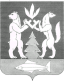 